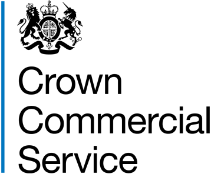 AWARD QUESTIONNAIRE RESPONSE GUIDANCE, EVALUATION AND MARKING SCHEMERM6282 STORAGE, DISTRIBUTION, KITTING & ASSOCIATED SERVICESREFERENCE NUMBERRM6282ATTACHMENT 2CINTRODUCTIONThis document provides an overview of the methodology which will be adopted by the Authority to evaluate your response to each question set out within the award questionnaire.  It also sets out the marking scheme which will apply.  For the avoidance of doubt, references to “you” in this document shall be references to the bidder.The defined terms used in the Framework Schedule 1 (Definitions) shall apply to this document. OVERVIEWThe award questionnaire is broken down into the following sections:SECTION A – MANDATORY QUESTIONS SECTION B – SOCIAL VALUE QUESTION (QUALITY PART 1) APPLICABLE TO ALL LOTSSECTION C - GENERIC SCORED QUESTION (QUALITY PART 2) APPLICABLE TO ALL LOTSSECTION D – LOT 1a ONLY SCORED QUESTIONSECTION E - LOT 1b ONLY SCORED QUESTIONSECTION F - LOT 1c ONLY SCORED QUESTIONSECTION G - LOT 1d ONLY SCORED QUESTIONSECTION H - LOT 1e ONLY SCORED QUESTIONSECTION I - LOT 2 ONLY SCORED QUESTIONSECTION J - LOT 3a ONLY SCORED QUESTIONSECTION K–  LOT 3b ONLY SCORED QUESTIONSECTION L–  LOT 3c ONLY SCORED QUESTIONSECTION M–  LOT 4a ONLY SCORED QUESTION SECTION N–  LOT 4b ONLY SCORED QUESTIONSECTION O–  LOT 5 ONLY SCORED QUESTIONSECTION P–  LOT 6 ONLY SCORED QUESTIONSECTION Q–  LOT 7a ONLY SCORED QUESTIONSECTION R–  LOT 7b ONLY SCORED QUESTIONSECTION S–  LOT 7c ONLY SCORED QUESTIONSECTION T–  LOT 7d ONLY SCORED QUESTIONIf you fail to provide a response to any applicable question of the award questionnaire, your Tender may be deemed to be non-compliant.  If a Tender is deemed to be non-compliant, the Tender will be rejected and excluded from further participation in this Procurement.Please ensure you fully read the question AND response guidance AND marking scheme before forming your response.Please refer to Paragraph 12 Final Decision to Award in Attachment 2 How to Bid for a worked example of how your overall score for quality and price will be calculated for each Lot.SECTION A – MANDATORY QUESTIONS A summary of all the questions contained within the award questionnaire, along with the marking scheme and maximum score available for each question is set out below:SECTION B – GENERIC SOCIAL VALUE QUESTION (QUALITY  PART 1) APPLICABLE TO ALL LOTSSECTION C  – GENERIC SCORED QUESTION (QUALITY PART 2) APPLICABLE TO ALL LOTSSECTION D – LOT 1a ONLY QUESTIONSECTION E – LOT 1b ONLY QUESTIONSECTION F – LOT 1c ONLY QUESTIONSECTION G – LOT 1d ONLY QUESTIONSECTION H – LOT 1e ONLY QUESTIONSECTION I – LOT 2 ONLY QUESTIONSECTION J – LOT 3a ONLY QUESTIONSECTION K – LOT 3b ONLY QUESTIONSECTION L – LOT 3c ONLY QUESTIONSECTION M – LOT 4a ONLY QUESTIONSECTION N – LOT 4B ONLY QUESTIONSECTION O – LOT 5 ONLY QUESTIONSSECTION P – LOT 6 ONLY QUESTIONSECTION Q – LOT 7a ONLY QUESTIONSECTION R – LOT 7b ONLY QUESTIONSECTION S – LOT 7c ONLY QUESTIONSECTION T – LOT 7d ONLY QUESTIONSECTION A – MANDATORY QUESTIONS SECTION B – SOCIAL VALUE QUESTION APPLICABLE TO ALL LOTSSECTION C – MANDATORY GENERIC SCORED QUESTION APPLICABLE TO ALL LOTSSECTION D – LOT 1a ONLY QUESTIONSECTION E – LOT 1b ONLY QUESTION SECTION F – LOT 1c ONLY QUESTIONSECTION G – LOT 1d ONLY QUESTIONSECTION H – LOT 1e ONLY QUESTIONSECTION I – LOT 2 ONLY QUESTIONSECTION J – LOT 3a ONLY QUESTIONSECTION K – LOT 3b ONLY QUESTIONSECTION L – LOT 3c ONLY QUESTIONSECTION M – LOT 4a ONLY QUESTIONSECTION N – LOT 4b ONLY QUESTIONSECTION O – LOT 5 ONLY QUESTIONSECTION P – LOT 6 ONLY QUESTIONSECTION Q – LOT 7a ONLY QUESTIONSECTION R – LOT 7b ONLY QUESTIONSECTION S – LOT 7c ONLY QUESTIONSECTION T – LOT 7d ONLY QUESTIONSECTION U – COMMERCIAL PRICINGYou must ensure you complete the correct Attachment 3 Price Matrix for each lot/sub lot you are bidding for in line with the guidance provided in Attachment 2 - How to Bid, paragraph 11 and the instructions contained within each individual Price Matrix. Your completed Price Matrix should then be attached to the relevant question in the commercial envelope within the eSourcing suite. A breakdown of the questions for each lot/sub is provided below.  SECTION A – MANDATORY QUESTIONS SECTION A – MANDATORY QUESTIONS SECTION A – MANDATORY QUESTIONS SectionQuestion Type Marking SchemeLotA1ACompliance with Annex 1 FrameworkSchedule 1 (Specification) for Lot 1aPass/Fail Lot 1aA1BCompliance with Annex 1 FrameworkSchedule 1 (Specification) for Lot 1bPass/Fail Lot 1bA1CCompliance with Annex 1 FrameworkSchedule 1 (Specification) for Lot 1cPass/Fail Lot 1cA1DCompliance with Annex 1 FrameworkSchedule 1 (Specification) for Lot 1dPass/Fail Lot 1dA1ECompliance with Annex 1 FrameworkSchedule 1 (Specification) for Lot 1ePass/Fail Lot  1eA2Compliance with Annex 2 FrameworkSchedule 1 (Specification) for Lot 2Pass/Fail Lot 2A3ACompliance with Annex 3 FrameworkSchedule 1 (Specification) for Lot 3aPass/Fail Lot 3aA3BCompliance with Annex 3 FrameworkSchedule 1 (Specification) for Lot 3bPass/Fail Lot 3bA3CCompliance with Annex 3 FrameworkSchedule 1 (Specification) for Lot 3cPass/Fail Lot 3cA41Compliance with Annex 4 FrameworkSchedule 1 (Specification) for Lot 4aPass/Fail Lot 4aA42Compliance with Annex 4 FrameworkSchedule 1 (Specification) for Lot 4bPass/Fail Lot 4bA5Compliance with Annex 5 FrameworkSchedule 1 (Specification) for Lot 5Pass/Fail Lot 5A6Compliance with Annex 6 FrameworkSchedule 1 (Specification) for Lot 6Pass/Fail Lot 6A71Compliance with Annex 7 FrameworkSchedule 1 (Specification) for Lot 7aPass/Fail Lot 7aA72Compliance with Annex 7 FrameworkSchedule 1 (Specification) for Lot 7bPass/Fail Lot 7bA73Compliance with Annex 7 FrameworkSchedule 1 (Specification) for Lot 7cPass/Fail Lot 7cA74Compliance with Annex 7 FrameworkSchedule 1 (Specification) for Lot 7dPass/Fail Lot 7dSECTION B  – SOCIAL VALUE QUESTION APPLICABLE TO ALL LOTSSECTION B  – SOCIAL VALUE QUESTION APPLICABLE TO ALL LOTSSECTION B  – SOCIAL VALUE QUESTION APPLICABLE TO ALL LOTSSECTION B  – SOCIAL VALUE QUESTION APPLICABLE TO ALL LOTSSECTION WEIGHTING10% SectionQuestion Type Marking SchemeQuestion  WeightingLotB1Social Value0/33/66/100100All Lots SECTION C  – GENERIC SCORED QUESTION APPLICABLE TO ALL LOTSSECTION C  – GENERIC SCORED QUESTION APPLICABLE TO ALL LOTSSECTION C  – GENERIC SCORED QUESTION APPLICABLE TO ALL LOTSSECTION C  – GENERIC SCORED QUESTION APPLICABLE TO ALL LOTSSECTION WEIGHTING50% SectionQuestion Type Marking SchemeQuestion  WeightingLotC1Value for Money 0/33/66/10040All Lots SECTION D – LOT 1a ONLY QUESTIONSECTION D – LOT 1a ONLY QUESTIONSECTION D – LOT 1a ONLY QUESTIONSECTION D – LOT 1a ONLY QUESTIONSECTION D – LOT 1a ONLY QUESTIONSectionSectionQuestion TypeMarking SchemeQuestion WeightingD1Lot 1a- International Warehouse StorageIf you are bidding for Lot 1a you have to answer this question. Text Box0/33/66/10060SECTION E – LOT 1b ONLY QUESTIONSECTION E – LOT 1b ONLY QUESTIONSECTION E – LOT 1b ONLY QUESTIONSECTION E – LOT 1b ONLY QUESTIONSECTION E – LOT 1b ONLY QUESTIONSectionSectionQuestion Type Marking SchemeQuestion WeightingE1Lot 1b - Air Freight and Air Charter Services If you are bidding for Lot 1b you have to answer this question.Text Box 0/33/66/10060SECTION F– LOT 1c ONLY QUESTIONSECTION F– LOT 1c ONLY QUESTIONSECTION F– LOT 1c ONLY QUESTIONSECTION F– LOT 1c ONLY QUESTIONSECTION F– LOT 1c ONLY QUESTIONSectionSectionQuestion Type Marking SchemeQuestion WeightingF1Lot 1c - Rail Freight If you are bidding for Lot 1c you have to answer this question.Text Box 0/33/66/10060SECTION G– LOT 1d ONLY QUESTIONSECTION G– LOT 1d ONLY QUESTIONSECTION G– LOT 1d ONLY QUESTIONSECTION G– LOT 1d ONLY QUESTIONSECTION G– LOT 1d ONLY QUESTIONSectionSectionQuestion Type Marking SchemeQuestion WeightingG1Lot 1d - Road FreightIf you are bidding for Lot 1d you have to answer this question.Text Box0/33/66/10060SECTION H– LOT 1e ONLY QUESTIONSECTION H– LOT 1e ONLY QUESTIONSECTION H– LOT 1e ONLY QUESTIONSECTION H– LOT 1e ONLY QUESTIONSECTION H– LOT 1e ONLY QUESTIONSectionSectionQuestion Type Marking SchemeQuestion WeightingH1Lot 1e - Sea Freight If you are bidding for Lot 1e you have to answer this question.Text Box0/33/66/10060SECTION I – LOT 2 ONLY QUESTIONSECTION I – LOT 2 ONLY QUESTIONSECTION I – LOT 2 ONLY QUESTIONSECTION I – LOT 2 ONLY QUESTIONSECTION I – LOT 2 ONLY QUESTIONSectionSectionQuestion Type Marking SchemeQuestion WeightingI1Lot 2- Quality ControlIf you are bidding for Lot 2 you have to answer this question. Text Box0/33/66/10060SECTION J – LOT 3a ONLY QUESTIONSECTION J – LOT 3a ONLY QUESTIONSECTION J – LOT 3a ONLY QUESTIONSECTION J – LOT 3a ONLY QUESTIONSECTION J – LOT 3a ONLY QUESTIONSectionSectionQuestion TypeMarking SchemeQuestion WeightingJ1Lot 3a - Storage If you are bidding for Lot 3A you have to answer this question. Text Box0/33/66/10060SECTION K – LOT 3b ONLY QUESTIONSECTION K – LOT 3b ONLY QUESTIONSECTION K – LOT 3b ONLY QUESTIONSECTION K – LOT 3b ONLY QUESTIONSECTION K – LOT 3b ONLY QUESTIONSectionSectionQuestion TypeMarking SchemeQuestion WeightingK1Lot 3b - Kitting and Fulfilment Solutions and ServicesIf you are bidding for Lot 3B you have to answer this question.Text Box 0/33/66/10060SECTION L – LOT 3c ONLY QUESTIONSECTION L – LOT 3c ONLY QUESTIONSECTION L – LOT 3c ONLY QUESTIONSECTION L – LOT 3c ONLY QUESTIONSECTION L – LOT 3c ONLY QUESTIONSectionSectionQuestion TypeMarking SchemeQuestion WeightingL1Lot 3c Transport and DistributionIf you are bidding for Lot 3c you have to answer this question.Text Box 0/33/66/10060SECTION M – LOT 4a ONLY QUESTIONSECTION M – LOT 4a ONLY QUESTIONSECTION M – LOT 4a ONLY QUESTIONSECTION M – LOT 4a ONLY QUESTIONSECTION M – LOT 4a ONLY QUESTIONSectionSectionQuestion Type Marking SchemeQuestion WeightingM1Lot 4a - Residential Collections and Drop off pointsIf you are bidding for Lot 4a you have to answer this question. Text Box0/33/66/10060SECTION N – LOT 4b ONLY QUESTIONSECTION N – LOT 4b ONLY QUESTIONSECTION N – LOT 4b ONLY QUESTIONSECTION N – LOT 4b ONLY QUESTIONSECTION N – LOT 4b ONLY QUESTIONSectionSectionQuestion Type Marking SchemeQuestion WeightingN1Lot 4b - Specialist Collection and Delivery ServicesIf you are bidding for Lot 4b you have to answer this question. Text Box0/33/66/10060SECTION O – LOT 5 ONLY QUESTIONSECTION O – LOT 5 ONLY QUESTIONSECTION O – LOT 5 ONLY QUESTIONSECTION O – LOT 5 ONLY QUESTIONSECTION O – LOT 5 ONLY QUESTIONSectionSectionQuestion Type Marking SchemeQuestion WeightingO1Lot 5 - Disposal and Recycling  ServicesIf you are bidding for Lot 5 you have to answer this question. Text Box0/33/66/10060SECTION P – LOT 6 ONLY QUESTIONSECTION P – LOT 6 ONLY QUESTIONSECTION P – LOT 6 ONLY QUESTIONSECTION P – LOT 6 ONLY QUESTIONSECTION P – LOT 6 ONLY QUESTIONSectionSectionQuestion Type Marking SchemeQuestion WeightingP1Lot 6 - Print ServicesIf you are bidding for Lot 6 you have to answer this question. Text Box0/33/66/10060SECTION Q – LOT 7a ONLY QUESTIONSECTION Q – LOT 7a ONLY QUESTIONSECTION Q – LOT 7a ONLY QUESTIONSECTION Q – LOT 7a ONLY QUESTIONSECTION Q – LOT 7a ONLY QUESTIONSectionSectionQuestion Type Marking SchemeQuestion WeightingQ1Lot 7a - Cardboard PackagingIf you are bidding for Lot 7a you have to answer this question. Text Box0/33/66/10060SECTION R – LOT 7b ONLY QUESTIONSECTION R – LOT 7b ONLY QUESTIONSECTION R – LOT 7b ONLY QUESTIONSECTION R – LOT 7b ONLY QUESTIONSECTION R – LOT 7b ONLY QUESTIONSectionSectionQuestion Type Marking SchemeQuestion WeightingR1Lot 7b - Corrugated PackagingIf you are bidding for Lot 7b you have to answer this question. Text Box0/33/66/10060SECTION S – LOT 7c ONLY QUESTIONSECTION S – LOT 7c ONLY QUESTIONSECTION S – LOT 7c ONLY QUESTIONSECTION S – LOT 7c ONLY QUESTIONSECTION S – LOT 7c ONLY QUESTIONSectionSectionQuestion Type Marking SchemeQuestion WeightingS1Lot 7c - Plastic and Security PackagingIf you are bidding for Lot 7c you have to answer this question. Text Box0/33/66/10060SECTION T – LOT 7d ONLY QUESTIONSECTION T – LOT 7d ONLY QUESTIONSECTION T – LOT 7d ONLY QUESTIONSECTION T – LOT 7d ONLY QUESTIONSECTION T – LOT 7d ONLY QUESTIONSectionSectionQuestion Type Marking SchemeQuestion WeightingT1Lot 7d - Medical PackagingIf you are bidding for Lot 7d you have to answer this question. Text Box0/33/66/10060SECTION U – COMMERCIAL PRICING 40% WeightingSECTION U – COMMERCIAL PRICING 40% WeightingSECTION U – COMMERCIAL PRICING 40% WeightingSECTION U – COMMERCIAL PRICING 40% WeightingSectionSectionQuestion Type WeightingPQ1Please upload your completed Attachment 3a Pricing Matrix for Lot 1aAttachment40PQ2Please upload your completed Attachment 3b Pricing Matrix for Lot 1bAttachment40PQ3Please upload your completed Attachment 3c Pricing Matrix for Lot 1cAttachment40PQ4Please upload your completed Attachment 3d Pricing Matrix for Lot 1dAttachment40PQ5Please upload your completed Attachment 3e Pricing Matrix for Lot 1eAttachment40PQ6Please upload your completed Attachment 3f Pricing Matrix for Lot 2Attachment40PQ7Please upload your completed Attachment 3g Pricing Matrix for Lot 3aAttachment40PQ8Please upload your completed Attachment 3h Pricing Matrix for Lot 3bAttachment40PQ9Please upload your completed Attachment 3i Pricing Matrix for Lot 3cAttachment40PQ10Please upload your completed Attachment 3j Pricing Matrix for Lot 4aAttachment40PQ11Please upload your completed Attachment 3k Pricing Matrix for Lot 4bAttachment40PQ12Please upload your completed Attachment 3l Pricing Matrix for Lot 5Attachment40PQ13Please upload your completed Attachment 3m Pricing Matrix for Lot 6Attachment40PQ14Please upload your completed Attachment 3n Pricing Matrix for Lot 7aAttachment40PQ15Please upload your completed Attachment 3o Pricing Matrix for Lot 7bAttachment40PQ16Please upload your completed Attachment 3p Pricing Matrix for Lot 7cAttachment40PQ17Please upload your completed Attachment 3q Pricing Matrix for Lot 7dAttachment40Section A – Mandatory service requirementsSection A – Mandatory service requirementsA1A Compliance with Framework Schedule 1 (Specification) – Lot 1a onlyA1A Compliance with Framework Schedule 1 (Specification) – Lot 1a onlyIf you are awarded a framework contract, will you unreservedly deliver in full the mandatory service requirements for Lot 1a as set out in Annex 1 Framework Schedule 1 (Specification).Please answer ‘Yes’ or ‘No’ or N/A if you are not applying for Lot 1a.Yes - 	You will unreservedly deliver in full the Lot 1a mandatory service requirements as set out in Annex 1 Framework Schedule 1 (Specification).No - 	You will not, or cannot, deliver in full the services requirements for Lot 1a as set out in Annex 1 Framework Schedule 1 (Specification).N/A -   You are not applying for Lot 1a.  If you are awarded a framework contract, will you unreservedly deliver in full the mandatory service requirements for Lot 1a as set out in Annex 1 Framework Schedule 1 (Specification).Please answer ‘Yes’ or ‘No’ or N/A if you are not applying for Lot 1a.Yes - 	You will unreservedly deliver in full the Lot 1a mandatory service requirements as set out in Annex 1 Framework Schedule 1 (Specification).No - 	You will not, or cannot, deliver in full the services requirements for Lot 1a as set out in Annex 1 Framework Schedule 1 (Specification).N/A -   You are not applying for Lot 1a.  A1A Response guidanceThis is a Pass/Fail question. If you cannot or are unwilling to select ‘Yes’ to this question, you will be disqualified from further participation in this competition.You are required to select either option YES, NO or N/A from the drop down list.Providing a ‘Yes’ response means you will unreservedly deliver in full the Lot 1a service requirements as set out in Annex 1 Framework Schedule 1 (Specification).If you select ‘No’ (or do not answer the question) to indicate that you will not, or cannot, deliver in full the Lot 1a service requirements as set out in Annex 1 Framework Schedule 1 (Specification) you will be excluded from further participation in this competition.A1A Response guidanceThis is a Pass/Fail question. If you cannot or are unwilling to select ‘Yes’ to this question, you will be disqualified from further participation in this competition.You are required to select either option YES, NO or N/A from the drop down list.Providing a ‘Yes’ response means you will unreservedly deliver in full the Lot 1a service requirements as set out in Annex 1 Framework Schedule 1 (Specification).If you select ‘No’ (or do not answer the question) to indicate that you will not, or cannot, deliver in full the Lot 1a service requirements as set out in Annex 1 Framework Schedule 1 (Specification) you will be excluded from further participation in this competition.Marking schemeEvaluation guidancePassYou have selected option ‘Yes’ confirming that you will unreservedly deliver in full the  Lot 1a mandatory service requirements as set out in Annex 1 Framework Schedule 1 (Specification).ORYou have selected option N/A confirming that you are not applying for Lot 1a.Fail You have selected ‘No’ confirming that you will not, or cannot, deliver in full the Lot 1a service requirements as set out in Annex 1 Framework Schedule 1 (Specification).ORYou have not selected either ‘Yes’ or ‘No’ or N/A.Section A – Mandatory service requirementsSection A – Mandatory service requirementsA1B Compliance with Framework Schedule 1 (Specification) – Lot 1b onlyA1B Compliance with Framework Schedule 1 (Specification) – Lot 1b onlyIf you are awarded a framework contract, will you unreservedly deliver in full the service requirements for Lot 1b as set out in Annex 1 Framework Schedule 1 (Specification).Please answer ‘Yes’ or ‘No’ or N/A if you are not applying for Lot 1b.Yes - 	You will unreservedly deliver in full the Lot 1b mandatory service requirements as set out in Annex 1 Framework Schedule 1 (Specification).No - 	You will not, or cannot, deliver in full the services requirements for Lot 1b as set out in Annex 1 Framework Schedule 1 (Specification).N/A -   You are not applying for Lot 1b.  If you are awarded a framework contract, will you unreservedly deliver in full the service requirements for Lot 1b as set out in Annex 1 Framework Schedule 1 (Specification).Please answer ‘Yes’ or ‘No’ or N/A if you are not applying for Lot 1b.Yes - 	You will unreservedly deliver in full the Lot 1b mandatory service requirements as set out in Annex 1 Framework Schedule 1 (Specification).No - 	You will not, or cannot, deliver in full the services requirements for Lot 1b as set out in Annex 1 Framework Schedule 1 (Specification).N/A -   You are not applying for Lot 1b.  A1B Response guidanceThis is a Pass/Fail question. If you cannot or are unwilling to select ‘Yes’ to this question, you will be disqualified from further participation in this competition.You are required to select either option YES, NO or N/A from the drop down list.Providing a ‘Yes’ response means you will unreservedly deliver in full the Lot 1b service requirements as set out in Annex 1 Framework Schedule 1 (Specification).If you select ‘No’ (or do not answer the question) to indicate that you will not, or cannot, deliver in full the Lot 1b service requirements as set out in Annex 1 Framework Schedule 1 (Specification) you will be excluded from further participation in this competition.A1B Response guidanceThis is a Pass/Fail question. If you cannot or are unwilling to select ‘Yes’ to this question, you will be disqualified from further participation in this competition.You are required to select either option YES, NO or N/A from the drop down list.Providing a ‘Yes’ response means you will unreservedly deliver in full the Lot 1b service requirements as set out in Annex 1 Framework Schedule 1 (Specification).If you select ‘No’ (or do not answer the question) to indicate that you will not, or cannot, deliver in full the Lot 1b service requirements as set out in Annex 1 Framework Schedule 1 (Specification) you will be excluded from further participation in this competition.Marking schemeEvaluation guidancePassYou have selected option ‘Yes’ confirming that you will unreservedly deliver in full the  Lot 1b mandatory service requirements as set out in Annex 1 Framework Schedule 1 (Specification).ORYou have selected option N/A confirming that you are not applying for Lot 1b.Fail You have selected ‘No’ confirming that you will not, or cannot, deliver in full the Lot 1b service requirements as set out in Annex 1 Framework Schedule 1 (Specification).ORYou have not selected either ‘Yes’ or ‘No’ or N/A.Section A – Mandatory service requirementsSection A – Mandatory service requirementsA1C Compliance with Framework Schedule 1 (Specification) – Lot 1c onlyA1C Compliance with Framework Schedule 1 (Specification) – Lot 1c onlyIf you are awarded a framework contract, will you unreservedly deliver in full the service requirements for Lot 1c as set out in Annex 1 Framework Schedule 1 (Specification).Please answer ‘Yes’ or ‘No’ or N/A if you are not applying for Lot 1c.Yes - 	You will unreservedly deliver in full the Lot 1c mandatory service requirements as set out in Annex 1 Framework Schedule 1 (Specification).No - 	You will not, or cannot, deliver in full the services requirements for Lot 1c as set out in Annex 1 Framework Schedule 1 (Specification).N/A -   You are not applying for Lot 1c.  If you are awarded a framework contract, will you unreservedly deliver in full the service requirements for Lot 1c as set out in Annex 1 Framework Schedule 1 (Specification).Please answer ‘Yes’ or ‘No’ or N/A if you are not applying for Lot 1c.Yes - 	You will unreservedly deliver in full the Lot 1c mandatory service requirements as set out in Annex 1 Framework Schedule 1 (Specification).No - 	You will not, or cannot, deliver in full the services requirements for Lot 1c as set out in Annex 1 Framework Schedule 1 (Specification).N/A -   You are not applying for Lot 1c.  A1C Response guidanceThis is a Pass/Fail question. If you cannot or are unwilling to select ‘Yes’ to this question, you will be disqualified from further participation in this competition.You are required to select either option YES, NO or N/A from the drop down list.Providing a ‘Yes’ response means you will unreservedly deliver in full the Lot 1c service requirements as set out in Annex 1 Framework Schedule 1 (Specification).If you select ‘No’ (or do not answer the question) to indicate that you will not, or cannot, deliver in full the Lot 1c service requirements as set out in Annex 1 Framework Schedule 1 (Specification) you will be excluded from further participation in this competition.A1C Response guidanceThis is a Pass/Fail question. If you cannot or are unwilling to select ‘Yes’ to this question, you will be disqualified from further participation in this competition.You are required to select either option YES, NO or N/A from the drop down list.Providing a ‘Yes’ response means you will unreservedly deliver in full the Lot 1c service requirements as set out in Annex 1 Framework Schedule 1 (Specification).If you select ‘No’ (or do not answer the question) to indicate that you will not, or cannot, deliver in full the Lot 1c service requirements as set out in Annex 1 Framework Schedule 1 (Specification) you will be excluded from further participation in this competition.Marking schemeEvaluation guidancePassYou have selected option ‘Yes’ confirming that you will unreservedly deliver in full the  Lot 1c mandatory service requirements as set out in Annex 1 Framework Schedule 1 (Specification).ORYou have selected option N/A confirming that you are not applying for Lot 1c.Fail You have selected ‘No’ confirming that you will not, or cannot, deliver in full the Lot 1c service requirements as set out in Annex 1 Framework Schedule 1 (Specification).ORYou have not selected either ‘Yes’ or ‘No’ or N/A.Section A – Mandatory service requirementsSection A – Mandatory service requirementsA1D Compliance with Framework Schedule 1 (Specification) – Lot 1d onlyA1D Compliance with Framework Schedule 1 (Specification) – Lot 1d onlyIf you are awarded a framework contract, will you unreservedly deliver in full the service requirements for Lot 1d as set out in Annex 1 Framework Schedule 1 (Specification).Please answer ‘Yes’ or ‘No’ or N/A if you are not applying for Lot 1d.Yes - 	You will unreservedly deliver in full the Lot 1d mandatory service requirements as set out in Annex 1 Framework Schedule 1 (Specification).No - 	You will not, or cannot, deliver in full the services requirements for Lot 1d as set out in Annex 1 Framework Schedule 1 (Specification).N/A -   You are not applying for Lot 1d.  If you are awarded a framework contract, will you unreservedly deliver in full the service requirements for Lot 1d as set out in Annex 1 Framework Schedule 1 (Specification).Please answer ‘Yes’ or ‘No’ or N/A if you are not applying for Lot 1d.Yes - 	You will unreservedly deliver in full the Lot 1d mandatory service requirements as set out in Annex 1 Framework Schedule 1 (Specification).No - 	You will not, or cannot, deliver in full the services requirements for Lot 1d as set out in Annex 1 Framework Schedule 1 (Specification).N/A -   You are not applying for Lot 1d.  A1D Response guidanceThis is a Pass/Fail question. If you cannot or are unwilling to select ‘Yes’ to this question, you will be disqualified from further participation in this competition.You are required to select either option YES, NO or N/A from the drop down list.Providing a ‘Yes’ response means you will unreservedly deliver in full the Lot 1d service requirements as set out in Annex 1 Framework Schedule 1 (Specification).If you select ‘No’ (or do not answer the question) to indicate that you will not, or cannot, deliver in full the Lot 1d service requirements as set out in Annex 1 Framework Schedule 1 (Specification) you will be excluded from further participation in this competition.A1D Response guidanceThis is a Pass/Fail question. If you cannot or are unwilling to select ‘Yes’ to this question, you will be disqualified from further participation in this competition.You are required to select either option YES, NO or N/A from the drop down list.Providing a ‘Yes’ response means you will unreservedly deliver in full the Lot 1d service requirements as set out in Annex 1 Framework Schedule 1 (Specification).If you select ‘No’ (or do not answer the question) to indicate that you will not, or cannot, deliver in full the Lot 1d service requirements as set out in Annex 1 Framework Schedule 1 (Specification) you will be excluded from further participation in this competition.Marking schemeEvaluation guidancePassYou have selected option ‘Yes’ confirming that you will unreservedly deliver in full the  Lot 1d mandatory service requirements as set out in Annex 1 Framework Schedule 1 (Specification).ORYou have selected option N/A confirming that you are not applying for Lot 1d.Fail You have selected ‘No’ confirming that you will not, or cannot, deliver in full the Lot 1d service requirements as set out in Annex 1 Framework Schedule 1 (Specification).ORYou have not selected either ‘Yes’ or ‘No’ or N/A.Section A – Mandatory service requirementsSection A – Mandatory service requirementsA1E Compliance with Framework Schedule 1 (Specification) – Lot 1e onlyA1E Compliance with Framework Schedule 1 (Specification) – Lot 1e onlyIf you are awarded a framework contract, will you unreservedly deliver in full the service requirements for Lot 1e as set out in Annex 1 Framework Schedule 1 (Specification).Please answer ‘Yes’ or ‘No’ or N/A if you are not applying for Lot 1e.Yes - 	You will unreservedly deliver in full the Lot 1e mandatory service requirements as set out in Annex 1 Framework Schedule 1 (Specification).No - 	You will not, or cannot, deliver in full the services requirements for Lot 1e as set out in Annex 1 Framework Schedule 1 (Specification).N/A -   You are not applying for Lot 1e.  If you are awarded a framework contract, will you unreservedly deliver in full the service requirements for Lot 1e as set out in Annex 1 Framework Schedule 1 (Specification).Please answer ‘Yes’ or ‘No’ or N/A if you are not applying for Lot 1e.Yes - 	You will unreservedly deliver in full the Lot 1e mandatory service requirements as set out in Annex 1 Framework Schedule 1 (Specification).No - 	You will not, or cannot, deliver in full the services requirements for Lot 1e as set out in Annex 1 Framework Schedule 1 (Specification).N/A -   You are not applying for Lot 1e.  A1E Response guidanceThis is a Pass/Fail question. If you cannot or are unwilling to select ‘Yes’ to this question, you will be disqualified from further participation in this competition.You are required to select either option YES, NO or N/A from the drop down list.Providing a ‘Yes’ response means you will unreservedly deliver in full the Lot 1e service requirements as set out in Annex 1 Framework Schedule 1 (Specification).If you select ‘No’ (or do not answer the question) to indicate that you will not, or cannot, deliver in full the Lot 1e service requirements as set out in Annex 1 Framework Schedule 1 (Specification) you will be excluded from further participation in this competition.A1E Response guidanceThis is a Pass/Fail question. If you cannot or are unwilling to select ‘Yes’ to this question, you will be disqualified from further participation in this competition.You are required to select either option YES, NO or N/A from the drop down list.Providing a ‘Yes’ response means you will unreservedly deliver in full the Lot 1e service requirements as set out in Annex 1 Framework Schedule 1 (Specification).If you select ‘No’ (or do not answer the question) to indicate that you will not, or cannot, deliver in full the Lot 1e service requirements as set out in Annex 1 Framework Schedule 1 (Specification) you will be excluded from further participation in this competition.Marking schemeEvaluation guidancePassYou have selected option ‘Yes’ confirming that you will unreservedly deliver in full the Lot 1e mandatory service requirements as set out in Annex 1 Framework Schedule 1 (Specification).ORYou have selected option N/A confirming that you are not applying for Lot 1e.Fail You have selected ‘No’ confirming that you will not, or cannot, deliver in full the Lot 1e service requirements as set out in Annex 1 Framework Schedule 1 (Specification).ORYou have not selected either ‘Yes’ or ‘No’ or N/A.Section A – Mandatory service requirementsSection A – Mandatory service requirementsA2 Compliance with Framework Schedule 1 (Specification) – Lot 2 onlyA2 Compliance with Framework Schedule 1 (Specification) – Lot 2 onlyIf you are awarded a framework contract, will you unreservedly deliver in full the service requirements for Lot 2 as set out in Annex 2 Framework Schedule 1 (Specification).Please answer ‘Yes’ or ‘No’ or N/A if you are not applying for Lot 2.Yes - 	You will unreservedly deliver in full the Lot 2 mandatory service requirements as set out in Annex 2 Framework Schedule 1 (Specification).No - 	You will not, or cannot, deliver in full the services requirements for Lot 2 as set out in Annex 2 Framework Schedule 1 (Specification).N/A -   You are not applying for Lot 2.  If you are awarded a framework contract, will you unreservedly deliver in full the service requirements for Lot 2 as set out in Annex 2 Framework Schedule 1 (Specification).Please answer ‘Yes’ or ‘No’ or N/A if you are not applying for Lot 2.Yes - 	You will unreservedly deliver in full the Lot 2 mandatory service requirements as set out in Annex 2 Framework Schedule 1 (Specification).No - 	You will not, or cannot, deliver in full the services requirements for Lot 2 as set out in Annex 2 Framework Schedule 1 (Specification).N/A -   You are not applying for Lot 2.  A2 Response guidanceThis is a Pass/Fail question. If you cannot or are unwilling to select ‘Yes’ to this question, you will be disqualified from further participation in this competition.You are required to select either option YES, NO or N/A from the drop down list.Providing a ‘Yes’ response means you will unreservedly deliver in full the Lot 2 service requirements as set out in Annex 2 Framework Schedule 1 (Specification).If you select ‘No’ (or do not answer the question) to indicate that you will not, or cannot, deliver in full the Lot 2 service requirements as set out in Annex 2 Framework Schedule 1 (Specification) you will be excluded from further participation in this competition.A2 Response guidanceThis is a Pass/Fail question. If you cannot or are unwilling to select ‘Yes’ to this question, you will be disqualified from further participation in this competition.You are required to select either option YES, NO or N/A from the drop down list.Providing a ‘Yes’ response means you will unreservedly deliver in full the Lot 2 service requirements as set out in Annex 2 Framework Schedule 1 (Specification).If you select ‘No’ (or do not answer the question) to indicate that you will not, or cannot, deliver in full the Lot 2 service requirements as set out in Annex 2 Framework Schedule 1 (Specification) you will be excluded from further participation in this competition.Marking schemeEvaluation guidancePassYou have selected option ‘Yes’ confirming that you will unreservedly deliver in full the Lot 2 mandatory service requirements as set out in Annex 2 Framework Schedule 1 (Specification).ORYou have selected option N/A confirming that you are not applying for Lot 2Fail You have selected ‘No’ confirming that you will not, or cannot, deliver in full the Lot 2 service requirements as set out in Annex 2 Framework Schedule 1 (Specification).ORYou have not selected either ‘Yes’ or ‘No’ or N/A.Section A – Mandatory service requirementsSection A – Mandatory service requirementsA3A Compliance with Framework Schedule 1 (Specification) – Lot 3a onlyA3A Compliance with Framework Schedule 1 (Specification) – Lot 3a onlyIf you are awarded a framework contract, will you unreservedly deliver in full the service requirements for Lot 3a as set out in Annex 3 Framework Schedule 1 (Specification).Please answer ‘Yes’ or ‘No’ or N/A if you are not applying for Lot 3a.Yes - 	You will unreservedly deliver in full the Lot 3a mandatory service requirements as set out in Annex 3 Framework Schedule 1 (Specification).No - 	You will not, or cannot, deliver in full the services requirements for Lot 3a as set out in Annex 3 Framework Schedule 1 (Specification).N/A -   You are not applying for Lot 3a.  If you are awarded a framework contract, will you unreservedly deliver in full the service requirements for Lot 3a as set out in Annex 3 Framework Schedule 1 (Specification).Please answer ‘Yes’ or ‘No’ or N/A if you are not applying for Lot 3a.Yes - 	You will unreservedly deliver in full the Lot 3a mandatory service requirements as set out in Annex 3 Framework Schedule 1 (Specification).No - 	You will not, or cannot, deliver in full the services requirements for Lot 3a as set out in Annex 3 Framework Schedule 1 (Specification).N/A -   You are not applying for Lot 3a.  A3A Response guidanceThis is a Pass/Fail question. If you cannot or are unwilling to select ‘Yes’ to this question, you will be disqualified from further participation in this competition.You are required to select either option YES, NO or N/A from the drop down list.Providing a ‘Yes’ response means you will unreservedly deliver in full the Lot 3a service requirements as set out in Annex 3 Framework Schedule 1 (Specification).If you select ‘No’ (or do not answer the question) to indicate that you will not, or cannot, deliver in full the Lot 3a service requirements as set out in Annex 3 Framework Schedule 1 (Specification) you will be excluded from further participation in this competition.A3A Response guidanceThis is a Pass/Fail question. If you cannot or are unwilling to select ‘Yes’ to this question, you will be disqualified from further participation in this competition.You are required to select either option YES, NO or N/A from the drop down list.Providing a ‘Yes’ response means you will unreservedly deliver in full the Lot 3a service requirements as set out in Annex 3 Framework Schedule 1 (Specification).If you select ‘No’ (or do not answer the question) to indicate that you will not, or cannot, deliver in full the Lot 3a service requirements as set out in Annex 3 Framework Schedule 1 (Specification) you will be excluded from further participation in this competition.Marking schemeEvaluation guidancePassYou have selected option ‘Yes’ confirming that you will unreservedly deliver in full the Lot 3a mandatory service requirements as set out in Annex 3 Framework Schedule 1 (Specification).ORYou have selected option N/A confirming that you are not applying for Lot 3aFail You have selected ‘No’ confirming that you will not, or cannot, deliver in full the Lot 3a service requirements as set out in Annex 3 Framework Schedule 1 (Specification).ORYou have not selected either ‘Yes’ or ‘No’ or N/A.Section A – Mandatory service requirementsSection A – Mandatory service requirementsA3B Compliance with Framework Schedule 1 (Specification) – Lot 3b onlyA3B Compliance with Framework Schedule 1 (Specification) – Lot 3b onlyIf you are awarded a framework contract, will you unreservedly deliver in full the service requirements for Lot 3b as set out in Annex 3 Framework Schedule 1 (Specification).Please answer ‘Yes’ or ‘No’ or N/A if you are not applying for Lot 3b.Yes - 	You will unreservedly deliver in full the Lot 3b mandatory service requirements as set out in Annex 3 Framework Schedule 1 (Specification).No - 	You will not, or cannot, deliver in full the services requirements for Lot 3b as set out in Annex 3 Framework Schedule 1 (Specification).N/A -   You are not applying for Lot 3b.  If you are awarded a framework contract, will you unreservedly deliver in full the service requirements for Lot 3b as set out in Annex 3 Framework Schedule 1 (Specification).Please answer ‘Yes’ or ‘No’ or N/A if you are not applying for Lot 3b.Yes - 	You will unreservedly deliver in full the Lot 3b mandatory service requirements as set out in Annex 3 Framework Schedule 1 (Specification).No - 	You will not, or cannot, deliver in full the services requirements for Lot 3b as set out in Annex 3 Framework Schedule 1 (Specification).N/A -   You are not applying for Lot 3b.  A3B Response guidanceThis is a Pass/Fail question. If you cannot or are unwilling to select ‘Yes’ to this question, you will be disqualified from further participation in this competition.You are required to select either option YES, NO or N/A from the drop down list.Providing a ‘Yes’ response means you will unreservedly deliver in full the Lot 3b service requirements as set out in Annex 3 Framework Schedule 1 (Specification).If you select ‘No’ (or do not answer the question) to indicate that you will not, or cannot, deliver in full the Lot 3b service requirements as set out in Annex 3 Framework Schedule 1 (Specification) you will be excluded from further participation in this competition.A3B Response guidanceThis is a Pass/Fail question. If you cannot or are unwilling to select ‘Yes’ to this question, you will be disqualified from further participation in this competition.You are required to select either option YES, NO or N/A from the drop down list.Providing a ‘Yes’ response means you will unreservedly deliver in full the Lot 3b service requirements as set out in Annex 3 Framework Schedule 1 (Specification).If you select ‘No’ (or do not answer the question) to indicate that you will not, or cannot, deliver in full the Lot 3b service requirements as set out in Annex 3 Framework Schedule 1 (Specification) you will be excluded from further participation in this competition.Marking schemeEvaluation guidancePassYou have selected option ‘Yes’ confirming that you will unreservedly deliver in full the Lot 3b mandatory service requirements as set out in Annex 3 Framework Schedule 1 (Specification).ORYou have selected option N/A confirming that you are not applying for Lot 3bFail You have selected ‘No’ confirming that you will not, or cannot, deliver in full the Lot 3b service requirements as set out in Annex 3 Framework Schedule 1 (Specification).ORYou have not selected either ‘Yes’ or ‘No’ or N/A.Section A – Mandatory service requirementsSection A – Mandatory service requirementsA3C Compliance with Framework Schedule 1 (Specification) – Lot 3c onlyA3C Compliance with Framework Schedule 1 (Specification) – Lot 3c onlyIf you are awarded a framework contract, will you unreservedly deliver in full the service requirements for Lot 3c as set out in Annex 3 Framework Schedule 1 (Specification).Please answer ‘Yes’ or ‘No’ or N/A if you are not applying for Lot 3c.Yes - 	You will unreservedly deliver in full the Lot 3c mandatory service requirements as set out in Annex 3 Framework Schedule 1 (Specification).No - 	You will not, or cannot, deliver in full the services requirements for Lot 3c as set out in Annex 3 Framework Schedule 1 (Specification).N/A -   You are not applying for Lot 3c.  If you are awarded a framework contract, will you unreservedly deliver in full the service requirements for Lot 3c as set out in Annex 3 Framework Schedule 1 (Specification).Please answer ‘Yes’ or ‘No’ or N/A if you are not applying for Lot 3c.Yes - 	You will unreservedly deliver in full the Lot 3c mandatory service requirements as set out in Annex 3 Framework Schedule 1 (Specification).No - 	You will not, or cannot, deliver in full the services requirements for Lot 3c as set out in Annex 3 Framework Schedule 1 (Specification).N/A -   You are not applying for Lot 3c.  A3C Response guidanceThis is a Pass/Fail question. If you cannot or are unwilling to select ‘Yes’ to this question, you will be disqualified from further participation in this competition.You are required to select either option YES, NO or N/A from the drop down list.Providing a ‘Yes’ response means you will unreservedly deliver in full the Lot 3c service requirements as set out in Annex 3 Framework Schedule 1 (Specification).If you select ‘No’ (or do not answer the question) to indicate that you will not, or cannot, deliver in full the Lot 3c service requirements as set out in Annex 3 Framework Schedule 1 (Specification) you will be excluded from further participation in this competition.A3C Response guidanceThis is a Pass/Fail question. If you cannot or are unwilling to select ‘Yes’ to this question, you will be disqualified from further participation in this competition.You are required to select either option YES, NO or N/A from the drop down list.Providing a ‘Yes’ response means you will unreservedly deliver in full the Lot 3c service requirements as set out in Annex 3 Framework Schedule 1 (Specification).If you select ‘No’ (or do not answer the question) to indicate that you will not, or cannot, deliver in full the Lot 3c service requirements as set out in Annex 3 Framework Schedule 1 (Specification) you will be excluded from further participation in this competition.Marking schemeEvaluation guidancePassYou have selected option ‘Yes’ confirming that you will unreservedly deliver in full the Lot 3c mandatory service requirements as set out in Annex 3 Framework Schedule 1 (Specification).ORYou have selected option N/A confirming that you are not applying for Lot 3cFail You have selected ‘No’ confirming that you will not, or cannot, deliver in full the Lot 3c service requirements as set out in Annex 3 Framework Schedule 1 (Specification).ORYou have not selected either ‘Yes’ or ‘No’ or N/A.Section A – Mandatory service requirementsSection A – Mandatory service requirementsA4A Compliance with Framework Schedule 1 (Specification) – Lot 4a onlyA4A Compliance with Framework Schedule 1 (Specification) – Lot 4a onlyIf you are awarded a framework contract, will you unreservedly deliver in full the service requirements for Lot 4a as set out in Annex 4 Framework Schedule 1 (Specification).Please answer ‘Yes’ or ‘No’ or N/A if you are not applying for Lot 4a.Yes - 	You will unreservedly deliver in full the Lot 4a mandatory service requirements as set out in Annex 4 Framework Schedule 1 (Specification).No - 	You will not, or cannot, deliver in full the services requirements for Lot 4a as set out in Annex 4 Framework Schedule 1 (Specification).N/A -   You are not applying for Lot 4a.  If you are awarded a framework contract, will you unreservedly deliver in full the service requirements for Lot 4a as set out in Annex 4 Framework Schedule 1 (Specification).Please answer ‘Yes’ or ‘No’ or N/A if you are not applying for Lot 4a.Yes - 	You will unreservedly deliver in full the Lot 4a mandatory service requirements as set out in Annex 4 Framework Schedule 1 (Specification).No - 	You will not, or cannot, deliver in full the services requirements for Lot 4a as set out in Annex 4 Framework Schedule 1 (Specification).N/A -   You are not applying for Lot 4a.  A4A Response guidanceThis is a Pass/Fail question. If you cannot or are unwilling to select ‘Yes’ to this question, you will be disqualified from further participation in this competition.You are required to select either option YES, NO or N/A from the drop down list.Providing a ‘Yes’ response means you will unreservedly deliver in full the Lot 4a service requirements as set out in Annex 4 Framework Schedule 1 (Specification).If you select ‘No’ (or do not answer the question) to indicate that you will not, or cannot, deliver in full the Lot 4a service requirements as set out in Annex 4 Framework Schedule 1 (Specification) you will be excluded from further participation in this competition.A4A Response guidanceThis is a Pass/Fail question. If you cannot or are unwilling to select ‘Yes’ to this question, you will be disqualified from further participation in this competition.You are required to select either option YES, NO or N/A from the drop down list.Providing a ‘Yes’ response means you will unreservedly deliver in full the Lot 4a service requirements as set out in Annex 4 Framework Schedule 1 (Specification).If you select ‘No’ (or do not answer the question) to indicate that you will not, or cannot, deliver in full the Lot 4a service requirements as set out in Annex 4 Framework Schedule 1 (Specification) you will be excluded from further participation in this competition.Marking schemeEvaluation guidancePassYou have selected option ‘Yes’ confirming that you will unreservedly deliver in full the Lot 4a mandatory service requirements as set out in Annex 4 Framework Schedule 1 (Specification).ORYou have selected option N/A confirming that you are not applying for Lot 4aFail You have selected ‘No’ confirming that you will not, or cannot, deliver in full the Lot 4a service requirements as set out in Annex 4 Framework Schedule 1 (Specification).ORYou have not selected either ‘Yes’ or ‘No’ or N/A.Section A – Mandatory service requirementsSection A – Mandatory service requirementsA4B Compliance with Framework Schedule 1 (Specification) – Lot 4b onlyA4B Compliance with Framework Schedule 1 (Specification) – Lot 4b onlyIf you are awarded a framework contract, will you unreservedly deliver in full the service requirements for Lot 4b as set out in Annex 4 Framework Schedule 1 (Specification).Please answer ‘Yes’ or ‘No’ or N/A if you are not applying for Lot 4b.Yes - 	You will unreservedly deliver in full the Lot 4b mandatory service requirements as set out in Annex 4 Framework Schedule 1 (Specification).No - 	You will not, or cannot, deliver in full the services requirements for Lot 4b as set out in Annex 4 Framework Schedule 1 (Specification).N/A -   You are not applying for Lot 4b.  If you are awarded a framework contract, will you unreservedly deliver in full the service requirements for Lot 4b as set out in Annex 4 Framework Schedule 1 (Specification).Please answer ‘Yes’ or ‘No’ or N/A if you are not applying for Lot 4b.Yes - 	You will unreservedly deliver in full the Lot 4b mandatory service requirements as set out in Annex 4 Framework Schedule 1 (Specification).No - 	You will not, or cannot, deliver in full the services requirements for Lot 4b as set out in Annex 4 Framework Schedule 1 (Specification).N/A -   You are not applying for Lot 4b.  A4B Response guidanceThis is a Pass/Fail question. If you cannot or are unwilling to select ‘Yes’ to this question, you will be disqualified from further participation in this competition.You are required to select either option YES, NO or N/A from the drop down list.Providing a ‘Yes’ response means you will unreservedly deliver in full the Lot 4b service requirements as set out in Annex 4 Framework Schedule 1 (Specification).If you select ‘No’ (or do not answer the question) to indicate that you will not, or cannot, deliver in full the Lot 4b service requirements as set out in Annex 4 Framework Schedule 1 (Specification) you will be excluded from further participation in this competition.A4B Response guidanceThis is a Pass/Fail question. If you cannot or are unwilling to select ‘Yes’ to this question, you will be disqualified from further participation in this competition.You are required to select either option YES, NO or N/A from the drop down list.Providing a ‘Yes’ response means you will unreservedly deliver in full the Lot 4b service requirements as set out in Annex 4 Framework Schedule 1 (Specification).If you select ‘No’ (or do not answer the question) to indicate that you will not, or cannot, deliver in full the Lot 4b service requirements as set out in Annex 4 Framework Schedule 1 (Specification) you will be excluded from further participation in this competition.Marking schemeEvaluation guidancePassYou have selected option ‘Yes’ confirming that you will unreservedly deliver in full the Lot 4b mandatory service requirements as set out in Annex 4 Framework Schedule 1 (Specification).ORYou have selected option N/A confirming that you are not applying for Lot 4bFail You have selected ‘No’ confirming that you will not, or cannot, deliver in full the Lot 4b service requirements as set out in Annex 4 Framework Schedule 1 (Specification).ORYou have not selected either ‘Yes’ or ‘No’ or N/A.Section A – Mandatory service requirementsSection A – Mandatory service requirementsA5 Compliance with Framework Schedule 1 (Specification) – Lot 5 onlyA5 Compliance with Framework Schedule 1 (Specification) – Lot 5 onlyIf you are awarded a framework contract, will you unreservedly deliver in full the service requirements for Lot 5 as set out in Annex 5 Framework Schedule 1 (Specification).Please answer ‘Yes’ or ‘No’ or N/A if you are not applying for Lot 5.Yes - 	You will unreservedly deliver in full the Lot 5 mandatory service requirements as set out in Annex 5 Framework Schedule 1 (Specification).No - 	You will not, or cannot, deliver in full the services requirements for Lot 5 as set out in Annex 5 Framework Schedule 1 (Specification).N/A -   You are not applying for Lot 5.  If you are awarded a framework contract, will you unreservedly deliver in full the service requirements for Lot 5 as set out in Annex 5 Framework Schedule 1 (Specification).Please answer ‘Yes’ or ‘No’ or N/A if you are not applying for Lot 5.Yes - 	You will unreservedly deliver in full the Lot 5 mandatory service requirements as set out in Annex 5 Framework Schedule 1 (Specification).No - 	You will not, or cannot, deliver in full the services requirements for Lot 5 as set out in Annex 5 Framework Schedule 1 (Specification).N/A -   You are not applying for Lot 5.  A5 Response guidanceThis is a Pass/Fail question. If you cannot or are unwilling to select ‘Yes’ to this question, you will be disqualified from further participation in this competition.You are required to select either option YES, NO or N/A from the drop down list.Providing a ‘Yes’ response means you will unreservedly deliver in full the Lot 5 service requirements as set out in Annex 5 Framework Schedule 1 (Specification).If you select ‘No’ (or do not answer the question) to indicate that you will not, or cannot, deliver in full the Lot 5 service requirements as set out in Annex 5 Framework Schedule 1 (Specification) you will be excluded from further participation in this competition.A5 Response guidanceThis is a Pass/Fail question. If you cannot or are unwilling to select ‘Yes’ to this question, you will be disqualified from further participation in this competition.You are required to select either option YES, NO or N/A from the drop down list.Providing a ‘Yes’ response means you will unreservedly deliver in full the Lot 5 service requirements as set out in Annex 5 Framework Schedule 1 (Specification).If you select ‘No’ (or do not answer the question) to indicate that you will not, or cannot, deliver in full the Lot 5 service requirements as set out in Annex 5 Framework Schedule 1 (Specification) you will be excluded from further participation in this competition.Marking schemeEvaluation guidancePassYou have selected option ‘Yes’ confirming that you will unreservedly deliver in full the Lot 5 mandatory service requirements as set out in Annex 5 Framework Schedule 1 (Specification).ORYou have selected option N/A confirming that you are not applying for Lot 5Fail You have selected ‘No’ confirming that you will not, or cannot, deliver in full the Lot 5 service requirements as set out in Annex 5 Framework Schedule 1 (Specification).ORYou have not selected either ‘Yes’ or ‘No’ or N/A.Section A – Mandatory service requirementsSection A – Mandatory service requirementsA6 Compliance with Framework Schedule 1 (Specification) – Lot 6 onlyA6 Compliance with Framework Schedule 1 (Specification) – Lot 6 onlyIf you are awarded a framework contract, will you unreservedly deliver in full the service requirements for Lot 6 as set out in Annex 6 Framework Schedule 1 (Specification).Please answer ‘Yes’ or ‘No’ or N/A if you are not applying for Lot 6.Yes - 	You will unreservedly deliver in full the Lot 6 mandatory service requirements as set out in Annex 6 Framework Schedule 1 (Specification).No - 	You will not, or cannot, deliver in full the services requirements for Lot 6 as set out in Annex 6 Framework Schedule 1 (Specification).N/A -   You are not applying for Lot 6.  If you are awarded a framework contract, will you unreservedly deliver in full the service requirements for Lot 6 as set out in Annex 6 Framework Schedule 1 (Specification).Please answer ‘Yes’ or ‘No’ or N/A if you are not applying for Lot 6.Yes - 	You will unreservedly deliver in full the Lot 6 mandatory service requirements as set out in Annex 6 Framework Schedule 1 (Specification).No - 	You will not, or cannot, deliver in full the services requirements for Lot 6 as set out in Annex 6 Framework Schedule 1 (Specification).N/A -   You are not applying for Lot 6.  A6 Response guidanceThis is a Pass/Fail question. If you cannot or are unwilling to select ‘Yes’ to this question, you will be disqualified from further participation in this competition.You are required to select either option YES, NO or N/A from the drop down list.Providing a ‘Yes’ response means you will unreservedly deliver in full the Lot 6 service requirements as set out in Annex 6 Framework Schedule 1 (Specification).If you select ‘No’ (or do not answer the question) to indicate that you will not, or cannot, deliver in full the Lot 6 service requirements as set out in Annex 6 Framework Schedule 1 (Specification) you will be excluded from further participation in this competition.A6 Response guidanceThis is a Pass/Fail question. If you cannot or are unwilling to select ‘Yes’ to this question, you will be disqualified from further participation in this competition.You are required to select either option YES, NO or N/A from the drop down list.Providing a ‘Yes’ response means you will unreservedly deliver in full the Lot 6 service requirements as set out in Annex 6 Framework Schedule 1 (Specification).If you select ‘No’ (or do not answer the question) to indicate that you will not, or cannot, deliver in full the Lot 6 service requirements as set out in Annex 6 Framework Schedule 1 (Specification) you will be excluded from further participation in this competition.Marking schemeEvaluation guidancePassYou have selected option ‘Yes’ confirming that you will unreservedly deliver in full the Lot 6 mandatory service requirements as set out in Annex 6 Framework Schedule 1 (Specification).ORYou have selected option N/A confirming that you are not applying for Lot 6Fail You have selected ‘No’ confirming that you will not, or cannot, deliver in full the Lot 6 service requirements as set out in Annex 6 Framework Schedule 1 (Specification).ORYou have not selected either ‘Yes’ or ‘No’ or N/A.Section A – Mandatory service requirementsSection A – Mandatory service requirementsA7A Compliance with Framework Schedule 1 (Specification) – Lot 7a onlyA7A Compliance with Framework Schedule 1 (Specification) – Lot 7a onlyIf you are awarded a framework contract, will you unreservedly deliver in full the service requirements for Lot 7a as set out in Annex 7 Framework Schedule 1 (Specification).Please answer ‘Yes’ or ‘No’ or N/A if you are not applying for Lot 7a.Yes - 	You will unreservedly deliver in full the Lot 7a mandatory service requirements as set out in Annex 7 Framework Schedule 1 (Specification).No - 	You will not, or cannot, deliver in full the services requirements for Lot 7a as set out in Annex 7 Framework Schedule 1 (Specification).N/A -   You are not applying for Lot 7a.  If you are awarded a framework contract, will you unreservedly deliver in full the service requirements for Lot 7a as set out in Annex 7 Framework Schedule 1 (Specification).Please answer ‘Yes’ or ‘No’ or N/A if you are not applying for Lot 7a.Yes - 	You will unreservedly deliver in full the Lot 7a mandatory service requirements as set out in Annex 7 Framework Schedule 1 (Specification).No - 	You will not, or cannot, deliver in full the services requirements for Lot 7a as set out in Annex 7 Framework Schedule 1 (Specification).N/A -   You are not applying for Lot 7a.  A7A Response guidanceThis is a Pass/Fail question. If you cannot or are unwilling to select ‘Yes’ to this question, you will be disqualified from further participation in this competition.You are required to select either option YES, NO or N/A from the drop down list.Providing a ‘Yes’ response means you will unreservedly deliver in full the Lot 7a service requirements as set out in Annex 7 Framework Schedule 1 (Specification).If you select ‘No’ (or do not answer the question) to indicate that you will not, or cannot, deliver in full the Lot 7a service requirements as set out in Annex 7 Framework Schedule 1 (Specification) you will be excluded from further participation in this competition.A7A Response guidanceThis is a Pass/Fail question. If you cannot or are unwilling to select ‘Yes’ to this question, you will be disqualified from further participation in this competition.You are required to select either option YES, NO or N/A from the drop down list.Providing a ‘Yes’ response means you will unreservedly deliver in full the Lot 7a service requirements as set out in Annex 7 Framework Schedule 1 (Specification).If you select ‘No’ (or do not answer the question) to indicate that you will not, or cannot, deliver in full the Lot 7a service requirements as set out in Annex 7 Framework Schedule 1 (Specification) you will be excluded from further participation in this competition.Marking schemeEvaluation guidancePassYou have selected option ‘Yes’ confirming that you will unreservedly deliver in full the Lot 7a mandatory service requirements as set out in Annex 7 Framework Schedule 1 (Specification).ORYou have selected option N/A confirming that you are not applying for Lot 7aFail You have selected ‘No’ confirming that you will not, or cannot, deliver in full the Lot 7a service requirements as set out in Annex 7 Framework Schedule 1 (Specification).ORYou have not selected either ‘Yes’ or ‘No’ or N/A.Section A – Mandatory service requirementsSection A – Mandatory service requirementsA7B Compliance with Framework Schedule 1 (Specification) – Lot 7b onlyA7B Compliance with Framework Schedule 1 (Specification) – Lot 7b onlyIf you are awarded a framework contract, will you unreservedly deliver in full the service requirements for Lot 7b as set out in Annex 7 Framework Schedule 1 (Specification).Please answer ‘Yes’ or ‘No’ or N/A if you are not applying for Lot 7b.Yes - 	You will unreservedly deliver in full the Lot 7b mandatory service requirements as set out in Annex 7 Framework Schedule 1 (Specification).No - 	You will not, or cannot, deliver in full the services requirements for Lot 7b as set out in Annex 7 Framework Schedule 1 (Specification).N/A -   You are not applying for Lot 7b.  If you are awarded a framework contract, will you unreservedly deliver in full the service requirements for Lot 7b as set out in Annex 7 Framework Schedule 1 (Specification).Please answer ‘Yes’ or ‘No’ or N/A if you are not applying for Lot 7b.Yes - 	You will unreservedly deliver in full the Lot 7b mandatory service requirements as set out in Annex 7 Framework Schedule 1 (Specification).No - 	You will not, or cannot, deliver in full the services requirements for Lot 7b as set out in Annex 7 Framework Schedule 1 (Specification).N/A -   You are not applying for Lot 7b.  A7 Response guidanceThis is a Pass/Fail question. If you cannot or are unwilling to select ‘Yes’ to this question, you will be disqualified from further participation in this competition.You are required to select either option YES, NO or N/A from the drop down list.Providing a ‘Yes’ response means you will unreservedly deliver in full the Lot 7b service requirements as set out in Annex 7 Framework Schedule 1 (Specification).If you select ‘No’ (or do not answer the question) to indicate that you will not, or cannot, deliver in full the Lot 7b service requirements as set out in Annex 7 Framework Schedule 1 (Specification) you will be excluded from further participation in this competition.A7 Response guidanceThis is a Pass/Fail question. If you cannot or are unwilling to select ‘Yes’ to this question, you will be disqualified from further participation in this competition.You are required to select either option YES, NO or N/A from the drop down list.Providing a ‘Yes’ response means you will unreservedly deliver in full the Lot 7b service requirements as set out in Annex 7 Framework Schedule 1 (Specification).If you select ‘No’ (or do not answer the question) to indicate that you will not, or cannot, deliver in full the Lot 7b service requirements as set out in Annex 7 Framework Schedule 1 (Specification) you will be excluded from further participation in this competition.Marking schemeEvaluation guidancePassYou have selected option ‘Yes’ confirming that you will unreservedly deliver in full the Lot 7b mandatory service requirements as set out in Annex 7 Framework Schedule 1 (Specification).ORYou have selected option N/A confirming that you are not applying for Lot 7bFail You have selected ‘No’ confirming that you will not, or cannot, deliver in full the Lot 7b service requirements as set out in Annex 7 Framework Schedule 1 (Specification).ORYou have not selected either ‘Yes’ or ‘No’ or N/A.Section A – Mandatory service requirementsSection A – Mandatory service requirementsA7C Compliance with Framework Schedule 1 (Specification) – Lot 7c onlyA7C Compliance with Framework Schedule 1 (Specification) – Lot 7c onlyIf you are awarded a framework contract, will you unreservedly deliver in full the service requirements for Lot 7c as set out in Annex 7 Framework Schedule 1 (Specification).Please answer ‘Yes’ or ‘No’ or N/A if you are not applying for Lot 7c.Yes - 	You will unreservedly deliver in full the Lot 7c mandatory service requirements as set out in Annex 7 Framework Schedule 1 (Specification).No - 	You will not, or cannot, deliver in full the services requirements for Lot 7c as set out in Annex 7 Framework Schedule 1 (Specification).N/A -   You are not applying for Lot 7c.  If you are awarded a framework contract, will you unreservedly deliver in full the service requirements for Lot 7c as set out in Annex 7 Framework Schedule 1 (Specification).Please answer ‘Yes’ or ‘No’ or N/A if you are not applying for Lot 7c.Yes - 	You will unreservedly deliver in full the Lot 7c mandatory service requirements as set out in Annex 7 Framework Schedule 1 (Specification).No - 	You will not, or cannot, deliver in full the services requirements for Lot 7c as set out in Annex 7 Framework Schedule 1 (Specification).N/A -   You are not applying for Lot 7c.  A7 Response guidanceThis is a Pass/Fail question. If you cannot or are unwilling to select ‘Yes’ to this question, you will be disqualified from further participation in this competition.You are required to select either option YES, NO or N/A from the drop down list.Providing a ‘Yes’ response means you will unreservedly deliver in full the Lot 7c service requirements as set out in Annex 7 Framework Schedule 1 (Specification).If you select ‘No’ (or do not answer the question) to indicate that you will not, or cannot, deliver in full the Lot 7c service requirements as set out in Annex 7 Framework Schedule 1 (Specification) you will be excluded from further participation in this competition.A7 Response guidanceThis is a Pass/Fail question. If you cannot or are unwilling to select ‘Yes’ to this question, you will be disqualified from further participation in this competition.You are required to select either option YES, NO or N/A from the drop down list.Providing a ‘Yes’ response means you will unreservedly deliver in full the Lot 7c service requirements as set out in Annex 7 Framework Schedule 1 (Specification).If you select ‘No’ (or do not answer the question) to indicate that you will not, or cannot, deliver in full the Lot 7c service requirements as set out in Annex 7 Framework Schedule 1 (Specification) you will be excluded from further participation in this competition.Marking schemeEvaluation guidancePassYou have selected option ‘Yes’ confirming that you will unreservedly deliver in full the Lot 7 mandatory service requirements as set out in Annex 7 Framework Schedule 1 (Specification).ORYou have selected option N/A confirming that you are not applying for Lot 7cFail You have selected ‘No’ confirming that you will not, or cannot, deliver in full the Lot 7c service requirements as set out in Annex 7 Framework Schedule 1 (Specification).ORYou have not selected either ‘Yes’ or ‘No’ or N/A.Section A – Mandatory service requirementsSection A – Mandatory service requirementsA7D Compliance with Framework Schedule 1 (Specification) – Lot 7d onlyA7D Compliance with Framework Schedule 1 (Specification) – Lot 7d onlyIf you are awarded a framework contract, will you unreservedly deliver in full the service requirements for Lot 7d as set out in Annex 7 Framework Schedule 1 (Specification).Please answer ‘Yes’ or ‘No’ or N/A if you are not applying for Lot 7d.Yes - 	You will unreservedly deliver in full the Lot 7d mandatory service requirements as set out in Annex 7 Framework Schedule 1 (Specification).No - 	You will not, or cannot, deliver in full the services requirements for Lot 7d as set out in Annex 7 Framework Schedule 1 (Specification).N/A -   You are not applying for Lot 7d.  If you are awarded a framework contract, will you unreservedly deliver in full the service requirements for Lot 7d as set out in Annex 7 Framework Schedule 1 (Specification).Please answer ‘Yes’ or ‘No’ or N/A if you are not applying for Lot 7d.Yes - 	You will unreservedly deliver in full the Lot 7d mandatory service requirements as set out in Annex 7 Framework Schedule 1 (Specification).No - 	You will not, or cannot, deliver in full the services requirements for Lot 7d as set out in Annex 7 Framework Schedule 1 (Specification).N/A -   You are not applying for Lot 7d.  A8 Response guidanceThis is a Pass/Fail question. If you cannot or are unwilling to select ‘Yes’ to this question, you will be disqualified from further participation in this competition.You are required to select either option YES, NO or N/A from the drop down list.Providing a ‘Yes’ response means you will unreservedly deliver in full the Lot 7d service requirements as set out in Annex 7 Framework Schedule 1 (Specification).If you select ‘No’ (or do not answer the question) to indicate that you will not, or cannot, deliver in full the Lot 7d service requirements as set out in Annex 7 Framework Schedule 1 (Specification) you will be excluded from further participation in this competition.A8 Response guidanceThis is a Pass/Fail question. If you cannot or are unwilling to select ‘Yes’ to this question, you will be disqualified from further participation in this competition.You are required to select either option YES, NO or N/A from the drop down list.Providing a ‘Yes’ response means you will unreservedly deliver in full the Lot 7d service requirements as set out in Annex 7 Framework Schedule 1 (Specification).If you select ‘No’ (or do not answer the question) to indicate that you will not, or cannot, deliver in full the Lot 7d service requirements as set out in Annex 7 Framework Schedule 1 (Specification) you will be excluded from further participation in this competition.Marking schemeEvaluation guidancePassYou have selected option ‘Yes’ confirming that you will unreservedly deliver in full the Lot 7d mandatory service requirements as set out in Annex 7 Framework Schedule 1 (Specification).ORYou have selected option N/A confirming that you are not applying for Lot 7dFail You have selected ‘No’ confirming that you will not, or cannot, deliver in full the Lot 7d service requirements as set out in Annex 7 Framework Schedule 1 (Specification).ORYou have not selected either ‘Yes’ or ‘No’ or N/A.B1 Social Value- Applicable to All Lots B1 Requirement: CCS requires the Supplier to address Social Value Priority Theme 3 and demonstrate how you will deliver environmental benefits.You are required to demonstrate how you will influence employee behaviour in order to reduce waste and use resources more efficiently and how you will train and educate your workforce. Please evidence how your organisation will address environmental sustainability promoting sustainable consumption and an improvement in environmental quality in accordance with the mandatory service requirements as set out in paragraph 14 and 15 of RM6282 Framework Schedule 1 (Specification), and in the response guidance for this question.B1 Response Guidance All bidders must answer this question once, your response will be duplicated and included in all of your Lot/ Sub Lot submissions.You must insert your response into the text fields in the eSourcing suite.In order to satisfy the requirement, and the question associated with the requirement, you must:  Demonstrate how you will influence employee behaviour in order to reduce waste and use resources more efficiently in the performance of the Framework Contract as set out in RM6282 Framework Schedule 1 (Specification) – paragraph 15.1; and Explain the steps you will take to train and educate your own workforce to deliver additional environmental benefits to employees through the performance of the Framework Contract as set out in RM6282 Framework Schedule 1 (Specification) – paragraph 15 ; and Demonstrate  how your organisation will address environmental sustainability promoting sustainable consumption and an improvement in environmental quality as set out in RM6282 Framework Schedule 1 (Specification) – paragraph 15Your response should be limited to, and focused on, each of the component parts of the question posed (a to c). You must not make generalised statements or give irrelevant information. Please attend to layout, spelling, punctuation and grammar. Address each of the component parts in the order they are listed in this response guidance. State which part you are responding to.Maximum character count – 6,000 characters including spaces and punctuation. You must not exceed the character count within the e-Sourcing suite. Responses must include spaces between words. No attachments are permitted; any additional documents submitted will be ignored in the evaluation of this question.You are required to insert your response to this question in the technical envelope in boxes B1(i), B2(ii) and B3(iii) each box has a character count of 2,000 charactersB1 Marking SchemeEvaluation Guidance100The Bidders response fully addresses all 3 of the component parts (1 to 3), of the response guidance above, demonstrating that the Bidder can successfully manage projects for the Buyer and provides CCS with complete confidence that the Bidder is capable of successful delivery. 66The Bidders response fully addresses 2 of the 3 component parts (1 to 3), of the response guidance above, demonstrating that the Bidder can successfully manage projects for the Buyer and provides CCS with some confidence that the Bidder is capable of successful delivery.33The Bidders response fully addresses 1 of the 3 component parts (1 to 3), of the response guidance above, demonstrating only a partial ability that the Bidder can successfully manage projects for the Buyer and provides CCS with little confidence that the Bidder is capable of successful delivery.0The Bidders response has not fully addressed any of the 3 component parts (1 to 3) of the response guidance above, providing CCS with no confidence that the Bidder is capable of successful delivery OR A response has not been provided for this question.Please note that if you are awarded a score of zero for this question you will be deemed to have failed the procurement as a whole and we will reject your bid and you will be excluded from the competition.C1 Value for Money - Applicable to All LotsC1 Requirement: CCS requires the Supplier to deliver better value for money and continuous improvement. You are required to demonstrate how you will assess Buyer’s requirements and propose alternative solutions that may provide better value, including how you promote innovation and continuous improvement. You will provide evidence how you will benchmark pricing across the supply chain and how it will be used to demonstrate and report on value and benefits in accordance with the mandatory service requirements as set out in paragraph 12 of RM6282 Framework Schedule 1 (Specification), and in the response guidance for this question.C1 Response Guidance All bidders must answer this question once, your response will be duplicated and included in all of your Lot/ Sub Lot submissions.You must insert your response into the text fields in the eSourcing suite.In order to satisfy the requirement, and the question associated with the requirement, you must: a) Clearly demonstrate how you will evaluate and assess Buyer’s requirements and propose alternative solutions that may provide better value including how you will communicate such proposals to the Buyer as set out in RM6282 Framework Schedule 1 – Specification – paragraph 12; andb) Demonstrate how you will benchmark pricing across the supply chain, in relation to market prices to ensure competitiveness and how it will be used to demonstrate and report on value and benefits throughout the duration of the Contract as set out in RM6282 Framework Schedule 1 – Specification – paragraph 12; andc) Demonstrate how you promote innovation and continuous improvement to drive down costs and improve your service proposition throughout the duration of the framework as set out in RM6282 Framework Schedule 1– Specification – paragraph 12 Your response should be limited to, and focused on, each of the component parts of the question posed (a to c). You must not make generalised statements or give irrelevant information. Please attend to layout, spelling, punctuation and grammar. Address each of the component parts in the order they are listed in this response guidance. State which part you are responding to.Maximum character count – 6,000 characters including spaces and punctuation. You must not exceed the character count within the e-Sourcing suite. Responses must include spaces between words. No attachments are permitted; any additional documents submitted will be ignored in the evaluation of this question.You are required to insert your response to this question in the technical envelope in boxes C1(i), C1(ii) and C1(iii) each box has a character count of 2,000 charactersC1 Marking SchemeEvaluation Guidance100The Bidders response fully addresses all 3 of the component parts (1 to 3), of the response guidance above, demonstrating that the Bidder can successfully manage projects for the Buyer and provides CCS with complete confidence that the Bidder is capable of successful delivery. 66The Bidders response fully addresses 2 of the 3 component parts (1 to 3), of the response guidance above, demonstrating that the Bidder can successfully manage projects for the Buyer and provides CCS with some confidence that the Bidder is capable of successful delivery.33The Bidders response fully addresses 1 of the 3 component parts (1 to 3), of the response guidance above, demonstrating only a partial ability that the Bidder can successfully manage projects for the Buyer and provides CCS with little confidence that the Bidder is capable of successful delivery.0The Bidders response has not fully addressed any of the 3 component parts (1 to 3) of the response guidance above, providing CCS with no confidence that the Bidder is capable of successful delivery OR A response has not been provided for this question.Please note that if you are awarded a score of zero for this question you will be deemed to have failed the procurement as a whole and we will reject your bid and you will be excluded from the competition.Lot 1a D1 - International Warehousing Storage Scored Question  for Lot 1a OnlyD1 Requirement: CCS requires you to demonstrate how you will successfully deliver International Storage and Distribution to meet the buyer’s requirements. You are required to demonstrate how you will undertake the fulfilment services and manage fluctuation in capacity and processing activity across your storage estate. Please evidence how you will maintain the security and integrity of goods in storage and provide auditable evidence in accordance with the mandatory service requirements as set out in Annex 1 Framework Schedule 1 (Specification), and in the response guidance for this question.D1 Response Guidance All bidders must answer this question.You must insert your response into the text fields in the eSourcing suite.In order  to satisfy the requirement, and the question associated with the requirement, you must: Demonstrate how you will undertake the fulfilment services as defined in section 8.4 of Annex 1 Framework Schedule 1 - Specification paying particular attention to your approach to be able offer a range of different options; and  Demonstrate how you will manage fluctuation in capacity and processing activity  across your storage estate as set out in Annex 1 Framework Schedule 1 - Specification - paragraph 2; andDemonstrate how you will maintain the security and integrity of goods in storage and  provide auditable evidence of receipt, key stage processing and delivery preparation.  Including detail of how your warehouse management systems and their capabilities as set out in Annex 1 Framework Schedule 1 - Specification - paragraph 8.3; and Your response should be limited to, and focused on, each of the component parts of the question posed (a to c). You must not make generalised statements or give irrelevant information. Please attend to layout, spelling, punctuation and grammar. Address each of the component parts in the order they are listed in this response guidance. State which part you are responding to.Maximum character count – 6,000 characters including spaces and punctuation. You must not exceed the character count within the e-Sourcing suite. Responses must include spaces between words. No attachments are permitted; any additional documents submitted will be ignored in the evaluation of this question.You are required to insert your response to this question in the technical envelope in boxes D1(i), D1(ii) and D1(iii) and each box has a character count of 2,000 charactersD1Marking SchemeEvaluation Guidance100The Bidders response fully addresses all 3 of the component parts (1 to 3), of the response guidance above, demonstrating that the Bidder can successfully manage projects for the Buyer and provides CCS with complete confidence that the Bidder is capable of successful delivery. 66The Bidders response fully addresses 2 of the 3 component parts (1 to 3), of the response guidance above, demonstrating that the Bidder can successfully manage projects for the Buyer and provides CCS with some confidence that the Bidder is capable of successful delivery.33The Bidders response fully addresses 1 of the 3 component parts (1 to 3), of the response guidance above, demonstrating only a partial ability that the Bidder can successfully manage projects for the Buyer and provides CCS with little confidence that the Bidder is capable of successful delivery.0The Bidders response has not fully addressed any of the 3 component parts (1 to 3) of the response guidance above, providing CCS with no confidence that the Bidder is capable of successful delivery OR A response has not been provided for this question.Please note that if you are awarded a score of zero for this question you will be deemed to have failed the procurement as a whole and we will reject your bid and you will be excluded from the competition.Lot 1bE1 - Air Freight and Air Charter Services Scored Question for Lot 1b OnlyE1 Requirement: CCS requires you to demonstrate how you will successfully deliver Air Freight and Air Charter Services to meet the buyer’s requirements. You are required to demonstrate your ability to manage air charter and air freight across a wide range of operators and how you ensure that the services provided by carriers are properly manned and operated. Please evidence how you effectively coordinate with ground handling services and how you effectively coordinate customs clearance services in accordance with the mandatory service requirements as set out in Annex 1 Framework Schedule 1 (Specification), and in the response guidance for this question.E1 Response Guidance All bidders must answer this question.You must insert your response into the text fields in the eSourcing suite.In order to satisfy the requirement, and the question associated with the requirement, you must: Demonstrate your ability to manage air charter and air freight services across a wide range of operators and how this ability allows you to offer a flexible approach as set out in Annex 1 Framework Schedule 1 (Specification) - paragraph 10 including effectively coordinating ground handling services to ensure the successful delivery; and Demonstrate how you ensure that the services provided by carriers is properly manned and operated in accordance with appropriate laws of the region/country of operation and what standards are used to maintain these services  as set out in Annex 1 Framework Schedule 1 (Specification) - paragraph 10; and Demonstrate how you effectively coordinate customs clearance services  as set out in Annex 1 Framework Schedule 1  (Specification) - paragraph 10.1Your response should be limited to, and focused on, each of the component parts of the question posed (a to c). You must not make generalised statements or give irrelevant information. Please attend to layout, spelling, punctuation and grammar. Address each of the component parts in the order they are listed in this response guidance. State which part you are responding to.Maximum character count – 6,000 characters including spaces and punctuation. You must not exceed the character count within the e-Sourcing suite. Responses must include spaces between words. No attachments are permitted; any additional documents submitted will be ignored in the evaluation of this question.You are required to insert your response to this question in the technical envelope in boxes E1(i), E1(ii) and  E1(iii) and each box has a character count of 2,000 characters. E1 Marking SchemeEvaluation Guidance100The Bidders response fully addresses all 3 of the component parts (1 to 3), of the response guidance above, demonstrating that the Bidder can successfully manage projects for the Buyer and provides CCS with complete confidence that the Bidder is capable of successful delivery. 66The Bidders response fully addresses 2 of the 3 component parts (1 to 3), of the response guidance above, demonstrating that the Bidder can successfully manage projects for the Buyer and provides CCS with some confidence that the Bidder is capable of successful delivery.33The Bidders response fully addresses 1 of the 3 component parts (1 to 3), of the response guidance above, demonstrating only a partial ability that the Bidder can successfully manage projects for the Buyer and provides CCS with little confidence that the Bidder is capable of successful delivery.0The Bidders response has not fully addressed any of the 3 component parts (1 to 3) of the response guidance above, providing CCS with no confidence that the Bidder is capable of successful delivery OR A response has not been provided for this question.Please note that if you are awarded a score of zero for this question you will be deemed to have failed the procurement as a whole and we will reject your bid and you will be excluded from the competition.Lot 1cF1 -  Rail Freight Scored Question  for Lot 1c OnlyF1 Requirement: CCS requires you to demonstrate how you will successfully deliver Rail Freight Services to meet the buyer’s requirements. You are required to demonstrate your ability to organise rail freight bookings internationally across a wide range of operators and how you ensure that the services provided by carriers are properly manned and operated. Please evidence how you effectively coordinate customs clearance service and provide the most appropriate packaging and transportation systems in accordance with the mandatory service requirements as set out in Annex 1 - Framework Schedule 1 (Specification), and in the response guidance for this question.F1 Response Guidance All bidders must answer this question.You must insert your response into the text fields in the eSourcing suite.In order to satisfy the requirement, and the question associated with the requirement, you must: Demonstrate your ability to organise rail freight bookings including relevant paperwork such as customs paperwork internationally across a wide range of operators and how this ability allows you to offer a flexible approach to be able to provide both scheduled and ad hoc movements as set out in Annex 1 Framework Schedule 1 (Specification) - paragraph 11.1; and Demonstrate how you effectively coordinate customs clearance services as set out in Annex 1 Framework Schedule 1  (Specification) - paragraph 11.1; and Demonstrate the process and procedures you have in place to ensure that items are appropriately packaged for the method of transportation.  Your response should include details of the processes you have in place to ensure sufficient quantities of containers and packaging to mitigate delays. as set out in Annex 1 Framework Schedule 1  (Specification) - paragraph 11.2.Your response should be limited to, and focused on, each of the component parts of the question posed (a to c). You must not make generalised statements or give irrelevant information. Please attend to layout, spelling, punctuation and grammar. Address each of the component parts in the order they are listed in this response guidance. State which part you are responding to.Maximum character count – 6,000 characters including spaces and punctuation. You must not exceed the character count within the e-Sourcing suite. Responses must include spaces between words. No attachments are permitted; any additional documents submitted will be ignored in the evaluation of this question.You are required to insert your response to this question in the technical envelope in boxes  F1(i), F1(ii) and F1 (iii), each box has a character count of 2,000 characters. F1 Marking SchemeEvaluation Guidance100The Bidders response fully addresses all 3 of the component parts (1 to 3), of the response guidance above, demonstrating that the Bidder can successfully manage projects for the Buyer and provides CCS with complete confidence that the Bidder is capable of successful delivery. 66The Bidders response fully addresses 2 of the 3 component parts (1 to 3), of the response guidance above, demonstrating that the Bidder can successfully manage projects for the Buyer and provides CCS with some confidence that the Bidder is capable of successful delivery.33The Bidders response fully addresses 1 of the 3 component parts (1 to 3), of the response guidance above, demonstrating only a partial ability that the Bidder can successfully manage projects for the Buyer and provides CCS with little confidence that the Bidder is capable of successful delivery.0The Bidders response has not fully addressed any of the 3 component parts (1 to 3) of the response guidance above, providing CCS with no confidence that the Bidder is capable of successful delivery OR A response has not been provided for this question.Please note that if you are awarded a score of zero for this question you will be deemed to have failed the procurement as a whole and we will reject your bid and you will be excluded from the competition.Lot 1dG1 -  Road Freight Scored Question  for Lot 1d OnlyG1 Requirement: CCS requires you to demonstrate how you will successfully deliver Road Freight Services to meet the buyer’s requirements. You are required to demonstrate your ability to organise road freight services internationally across a wide range of operators and how you ensure that the services are properly manned and operated. Please evidence how you effectively coordinate customs clearance services and how you will be able to accommodate the range of collection times in accordance with the mandatory service requirements as set out in Annex 1 - Framework Schedule 1 (Specification), and in the response guidance for this question.G1 Response Guidance All bidders must answer this question.You must insert your response into the text fields in the eSourcing suite.In order to satisfy the requirement, and the question associated with the requirement, you must: Demonstrate your ability to organise road freight services internationally and how this ability allows you to offer a flexible approach to be able to provide both scheduled and ad hoc movements as set out in Annex 1 Framework Schedule 1 (Specification) - paragraph 12; and Demonstrate how you ensure that the services provided is properly manned and operated in accordance with appropriate laws of the region/country of operation and what standards are used to maintain these services as set out in Annex 1 Framework Schedule 1 (Specification) - paragraph 12.1; and Demonstrate how you effectively coordinate customs clearance services as set out in Annex 1 Framework Schedule 1 (Specification) - paragraph 12.3; and Your response should be limited to, and focused on, each of the component parts of the question posed (a to c). You must not make generalised statements or give irrelevant information. Please attend to layout, spelling, punctuation and grammar. Address each of the component parts in the order they are listed in this response guidance. State which part you are responding to.Maximum character count – 6,000 characters including spaces and punctuation. You must not exceed the character count within the e-Sourcing suite. Responses must include spaces between words. No attachments are permitted; any additional documents submitted will be ignored in the evaluation of this question.You are required to insert your response to this question in the technical envelope in boxes G1 (i), G1 (ii), and G1 (iii) each box has a character count of 2,000 characters. G1 Marking SchemeEvaluation Guidance100The Bidders response fully addresses all 3 of the component parts (1 to 3), of the response guidance above, demonstrating that the Bidder can successfully manage projects for the Buyer and provides CCS with complete confidence that the Bidder is capable of successful delivery. 66The Bidders response fully addresses 2 of the 3 component parts (1 to 3), of the response guidance above, demonstrating that the Bidder can successfully manage projects for the Buyer and provides CCS with some confidence that the Bidder is capable of successful delivery.33The Bidders response fully addresses 1 of the 3 component parts (1 to 3), of the response guidance above, demonstrating only a partial ability that the Bidder can successfully manage projects for the Buyer and provides CCS with little confidence that the Bidder is capable of successful delivery.0The Bidders response has not fully addressed any of the 3 component parts (1 to 3) of the response guidance above, providing CCS with no confidence that the Bidder is capable of successful delivery OR A response has not been provided for this question.Please note that if you are awarded a score of zero for this question you will be deemed to have failed the procurement as a whole and we will reject your bid and you will be excluded from the competition.Lot 1eH1 - Sea Freight Scored Question  for Lot 1e OnlyH1 Requirement: CCS requires you to demonstrate how you will successfully deliver Sea Freight Services to meet the buyer’s requirements. You are required to demonstrate your ability to organise sea freight bookings internationally across a wide range of operators and how you ensure that the services provided by carriers are properly manned and operated. Please evidence how you effectively coordinate customs clearance services and how you identify the most appropriate packaging and transportation systems in accordance with the mandatory service requirements as set out in Annex 1 - Framework Schedule 1 (Specification), and in the response guidance for this question.H1 Response Guidance All bidders must answer this question.You must insert your response into the text fields in the eSourcing suite.In order to satisfy the requirement,  and the question associated with the requirement, you must: Demonstrate your ability to organise sea freight bookings internationally including relevant paperwork such as customers paperwork across a wide range of operators and how this ability allows you to offer a flexible approach to be able to provide both scheduled and ad hoc movements as set out in Annex 1 Framework Schedule 1 (Specification) - paragraph 13.2; andDemonstrate how you effectively coordinate customs clearance services as set out in  Annex 1 Framework Schedule 1 (Specification) - paragraph 13.2; andDemonstrate the process and procedures you have in place to ensure that items are appropriately packaged for the method of transportation.  Your response should include details of the processes you have in place to ensure sufficient quantities of containers and packaging to mitigate delays. as set out in  Annex 1 Framework Schedule 1  (Specification) - paragraph 13.3.Your response should be limited to, and focused on, each of the component parts of the question posed (a to c). You must not make generalised statements or give irrelevant information. Please attend to layout, spelling, punctuation and grammar. Address each of the component parts in the order they are listed in this response guidance. State which part you are responding to.Maximum character count – 6,000 characters including spaces and punctuation. You must not exceed the character count within the e-Sourcing suite. Responses must include spaces between words. No attachments are permitted; any additional documents submitted will be ignored in the evaluation of this question.You are required to insert your response to this question in the technical envelope in boxes H1 (i), H1 (ii) and H1 (iii) and each box has a character count of 2,000 characters. H1Marking SchemeEvaluation Guidance100The Bidders response fully addresses all 3 of the component parts (1 to 3), of the response guidance above, demonstrating that the Bidder can successfully manage projects for the Buyer and provides CCS with complete confidence that the Bidder is capable of successful delivery. 66The Bidders response fully addresses 2 of the 3 component parts (1 to 3), of the response guidance above, demonstrating that the Bidder can successfully manage projects for the Buyer and provides CCS with some confidence that the Bidder is capable of successful delivery.33The Bidders response fully addresses 1 of the 3 component parts (1 to 3), of the response guidance above, demonstrating only a partial ability that the Bidder can successfully manage projects for the Buyer and provides CCS with little confidence that the Bidder is capable of successful delivery.0The Bidders response has not fully addressed any of the 3 component parts (1 to 3) of the response guidance above, providing CCS with no confidence that the Bidder is capable of successful delivery OR A response has not been provided for this question.Please note that if you are awarded a score of zero for this question you will be deemed to have failed the procurement as a whole and we will reject your bid and you will be excluded from the competition.Lot 2I1 - Quality Control Scored Question  for Lot 2 OnlyI1 Requirement: CCS requires you to demonstrate how you will successfully deliver Quality Control to meet the buyer’s requirements. You are required to demonstrate your ability to organise and undertake inspection services and your ability to undertake validation tests. Please evidence how you will undertake audit services and how you will be able to accommodate the urgent performance testing requirements in accordance with the mandatory service requirements as set out in Annex 2- Framework Schedule 1 (Specification), and in the response guidance for this question.I1 Response Guidance All bidders must answer this question.You must insert your response into the text fields in the eSourcing suite.In order to satisfy the requirement, and the question associated with the requirement, you must:  Demonstrate your ability to organise and undertake inspection services including urgent performance testing, showing how you manage the feedback process to the manufacturer ensuring a successful outcome as set out in  Annex 2 Framework Schedule 1 (Specification) - paragraph 3; andDemonstrate your ability to undertake validation tests. Your response should show your laboratory locations in the UK and the services that you are able to provide will meet the standards as set out in Annex 2 Framework Schedule 1 (Specification) - paragraph 4; andDemonstrate how you will undertake audit services and how you ensure any corrective actions that the audits identify are completed by the relevant party as set out in Annex 2 Framework Schedule 1 (Specification) - paragraph 5; andYour response should be limited to, and focused on, each of the component parts of the question posed (a to c). You must not make generalised statements or give irrelevant information. Please attend to layout, spelling, punctuation and grammar. Address each of the component parts in the order they are listed in this response guidance. State which part you are responding to.Maximum character count – 6,000 characters including spaces and punctuation. You must not exceed the character count within the e-Sourcing suite. Responses must include spaces between words. No attachments are permitted; any additional documents submitted will be ignored in the evaluation of this question.You are required to insert your response to this question in the technical envelope in boxes I1(i), I1(ii) and I1(iii) each box has a character count of 2,000 characters. I1 Marking SchemeEvaluation Guidance100The Bidders response fully addresses all 3 of the component parts (1 to 3), of the response guidance above, demonstrating that the Bidder can successfully manage projects for the Buyer and provides CCS with complete confidence that the Bidder is capable of successful delivery. 66The Bidders response fully addresses 2 of the 3 component parts (1 to 3), of the response guidance above, demonstrating that the Bidder can successfully manage projects for the Buyer and provides CCS with some confidence that the Bidder is capable of successful delivery.33The Bidders response fully addresses 1 of the 3 component parts (1 to 3), of the response guidance above, demonstrating only a partial ability that the Bidder can successfully manage projects for the Buyer and provides CCS with little confidence that the Bidder is capable of successful delivery.0The Bidders response has not fully addressed any of the 3 component parts (1 to 3) of the response guidance above, providing CCS with no confidence that the Bidder is capable of successful delivery OR A response has not been provided for this question.Please note that if you are awarded a score of zero for this question you will be deemed to have failed the procurement as a whole and we will reject your bid and you will be excluded from the competition.Lot 3aJ1 - Storage Scored Question  for Lot 3a OnlyJ1 Requirement: CCS requires you to demonstrate how you will successfully deliver Storage to meet the buyer’s requirements. You are required to demonstrate how you will undertake the fulfilment services and how you will manage fluctuation in capacity and processing activity. Please evidence how you will maintain the security and integrity of goods in storage and provide auditable evidence and how you will manage the storage of irregularly sized and shaped commodities in accordance with the mandatory service requirements as set out in Annex 3 - Framework Schedule 1 (Specification), and in the response guidance for this question.J1 Response Guidance  All bidders must answer this question.You must insert your response into the text fields in the eSourcing suite.In order to satisfy the requirement, and the question associated with the requirement, you must: Demonstrate how you will manage fluctuation in capacity and processing activity  across your storage estate as set out in Annex 3 Framework Schedule 1  (Specification) - paragraph 2.3.12; andDemonstrate how you will maintain the security and integrity of goods in storage and  provide auditable evidence of receipt, key stage processing and delivery preparation.  Including details of your warehouse management systems and their capabilities as set out in Annex 3 Framework Schedule 1  (Specification) paragraphs 2.3, 2.4 and 2.5; and Demonstrate how you will manage the storage of irregularly sized and shaped  commodities i.e. items that require storage but not on a pallet or in a box as set out in Annex 3 Framework Schedule 1  (Specification) - paragraph 2.3.4Your response should be limited to, and focused on, each of the component parts of the question posed (a to c). You must not make generalised statements or give irrelevant information. Please attend to layout, spelling, punctuation and grammar. Address each of the component parts in the order they are listed in this response guidance. State which part you are responding to.Maximum character count – 6,000 characters including spaces and punctuation. You must not exceed the character count within the e-Sourcing suite. Responses must include spaces between words. No attachments are permitted; any additional documents submitted will be ignored in the evaluation of this question.You are required to insert your response to this question in the technical envelope in boxes J1 (i), J1(ii) and J1(iii) each box has a character count of 2,000 characters. J1 Marking SchemeEvaluation Guidance100The Bidders response fully addresses all 3 of the component parts (1 to 3), of the response guidance above, demonstrating that the Bidder can successfully manage projects for the Buyer and provides CCS with complete confidence that the Bidder is capable of successful delivery. 66The Bidders response fully addresses 2 of the 3 component parts (1 to 3), of the response guidance above, demonstrating that the Bidder can successfully manage projects for the Buyer and provides CCS with some confidence that the Bidder is capable of successful delivery.33The Bidders response fully addresses 1 of the 3 component parts (1 to 3), of the response guidance above, demonstrating only a partial ability that the Bidder can successfully manage projects for the Buyer and provides CCS with little confidence that the Bidder is capable of successful delivery.0The Bidders response has not fully addressed any of the 3 component parts (1 to 3) of the response guidance above, providing CCS with no confidence that the Bidder is capable of successful delivery OR A response has not been provided for this question.Please note that if you are awarded a score of zero for this question you will be deemed to have failed the procurement as a whole and we will reject your bid and you will be excluded from the competition.Lot 3bK1 - Kitting and Fulfilment Solutions and Services Scored Question  for Lot 3b OnlyK1 Requirement: CCS requires you to demonstrate how you will successfully deliver Kitting and Fulfilment Solutions and Services to meet the buyer’s requirements. You are required to demonstrate how you will undertake the kitting and fulfilment services and how you will manage fluctuation in capacity and processing activity. Please evidence how you will accommodate urgent requirements and ensure appropriate stock management rotation and the systems that you will employ to manage this process are in accordance with the mandatory service requirements as set out in Annex 3 - Framework Schedule 1 (Specification), and in the response guidance for this question.K1 Response Guidance All bidders must answer this question.You must insert your response into the text fields in the eSourcing suite.In order to satisfy the requirement, and the question associated with the requirement, you must: Demonstrate how you will undertake the kitting and fulfilment services as set out in Annex 3 Framework Schedule 1 (Specification) - paragraph’s 4.3 and 4.4; andDemonstrate how you will manage fluctuation in capacity and processing activity  and urgent requirements as set out in Annex 3 Framework Schedule 1  (Specification) - paragraph 4.3.11 and 4.9; andDemonstrate how you will ensure appropriate stock management rotation and the systems that you will employ to manage this process as set out in Annex 3 Framework Schedule  (Specification) - paragraph 4.4. and 4.8Your response should be limited to, and focused on, each of the component parts of the question posed (a to c). You must not make generalised statements or give irrelevant information. Please attend to layout, spelling, punctuation and grammar. Address each of the component parts in the order they are listed in this response guidance. State which part you are responding to.Maximum character count – 6,000 characters including spaces and punctuation. You must not exceed the character count within the e-Sourcing suite. Responses must include spaces between words. No attachments are permitted; any additional documents submitted will be ignored in the evaluation of this question.You are required to insert your response to this question in the technical envelope in boxes K1(i), K1(ii) and K1(iii) each box has a character count of 2,000 characters. K1 Marking SchemeEvaluation Guidance100The Bidders response fully addresses all 3 of the component parts (1 to 3), of the response guidance above, demonstrating that the Bidder can successfully manage projects for the Buyer and provides CCS with complete confidence that the Bidder is capable of successful delivery. 66The Bidders response fully addresses 2 of the 3 component parts (1 to 3), of the response guidance above, demonstrating that the Bidder can successfully manage projects for the Buyer and provides CCS with some confidence that the Bidder is capable of successful delivery.33The Bidders response fully addresses 1 of the 3 component parts (1 to 3), of the response guidance above, demonstrating only a partial ability that the Bidder can successfully manage projects for the Buyer and provides CCS with little confidence that the Bidder is capable of successful delivery.0The Bidders response has not fully addressed any of the 3 component parts (1 to 3) of the response guidance above, providing CCS with no confidence that the Bidder is capable of successful delivery OR A response has not been provided for this question.Please note that if you are awarded a score of zero for this question you will be deemed to have failed the procurement as a whole and we will reject your bid and you will be excluded from the competition.Lot 3c L1 Transport and DistributionL1 Requirement: CCS requires you to demonstrate how you will successfully deliver transport & distribution  services that meet the buyer’s requirements. You are required to demonstrate how you will provide your approach to transport and distribution services, show range of delivery speeds, how you meet and maintain the relevant transport regulations and vehicle security standards in accordance with the mandatory service requirements as set out in Annex 3 - Framework Schedule 1 (Specification), as set out in the response guidance for this question.L1 Response Guidance All bidders must answer this question.You must insert your response into the text fields in the eSourcing suite.In order to satisfy the requirement, and the question associated with the requirement, you must:  Demonstrate your ability to provide transport and distribution services including the range of delivery speeds and how this ability allows you to offer a flexible approach to be able to provide both scheduled and ad hoc movements as set out in Annex 3 - Framework Schedule 1  (Specification) - paragraph 6.4; and Demonstrate how your organisation meets and maintain the relevant transport regulations as set out in Annex 3 - Framework Schedule 1  (Specification) - paragraph 6.1; andDemonstrate how you meet the vehicle security standards as set out in Annex 3 - Framework Schedule 1 (Specification) - paragraph 6.3.Your response should be limited to, and focused on, each of the component parts of the question posed (a to c). You must not make generalised statements or give irrelevant information. Please attend to layout, spelling, punctuation and grammar. Address each of the component parts in the order they are listed in this response guidance. State which part you are responding to.Maximum character count – 6,000 characters including spaces and punctuation. You must not exceed the character count within the e-Sourcing suite. Responses must include spaces between words. No attachments are permitted; any additional documents submitted will be ignored in the evaluation of this question.You are required to insert your response to this question in the technical envelope in boxes L1 (i), L1 (ii) and L1 (iii) each box has a character count of 2,000 characters. L1Marking SchemeEvaluation Guidance100The Bidders response fully addresses all 3 of the component parts (1 to 3), of the response guidance above, demonstrating that the Bidder can successfully manage projects for the Buyer and provides CCS with complete confidence that the Bidder is capable of successful delivery. 66The Bidders response fully addresses 2 of the 3 component parts (1 to 3), of the response guidance above, demonstrating that the Bidder can successfully manage projects for the Buyer and provides CCS with some confidence that the Bidder is capable of successful delivery.33The Bidders response fully addresses 1 of the 3 component parts (1 to 3), of the response guidance above, demonstrating only a partial ability that the Bidder can successfully manage projects for the Buyer and provides CCS with little confidence that the Bidder is capable of successful delivery.0The Bidders response has not fully addressed any of the 3 component parts (1 to 3) of the response guidance above, providing CCS with no confidence that the Bidder is capable of successful delivery OR A response has not been provided for this question.Please note that if you are awarded a score of zero for this question you will be deemed to have failed the procurement as a whole and we will reject your bid and you will be excluded from the competition.Lot 4aM1 - Residential Collections and Drop off points Scored Question  for Lot 4a OnlyM1 Requirement: CCS requires you to demonstrate how you will successfully deliver residential collection & drop off points services that meet the buyer’s requirements. You are required to demonstrate how your organisation has the infrastructure or can implement infrastructure to provide the drop off points accessibility.  You are required to demonstrate your approach to being able to provide the collection and consolidation requirements and provide overnight collection service in accordance with the mandatory service requirements as set out in Annex 4 - Framework Schedule 1 (Specification), and in the response guidance for this question.M1 Response Guidance All bidders must answer this question.You must insert your response into the text fields in the eSourcing suite.In order to satisfy the requirement, and the question associated with the requirement, you must: Demonstrate how your organisation has the infrastructure or can implement the infrastructure to provide the drop off point accessibility requirements as detailed in Annex 4 of Framework Schedule 1  (Specification) paragraph 2.5 andDemonstrate your approach to being able to provide the collection and consolidation requirements as detailed in Annex 4 of Framework Schedule 1  (Specification) - paragraphs 2.7 and 2.13; andDemonstrate your ability to provide the overnight collection service including your track and trace functionality as detailed Annex 4 of Framework Schedule 1 (Specification) - paragraphs 2.9 and 2.12.Your response should be limited to, and focused on, each of the component parts of the question posed (a to c). You must not make generalised statements or give irrelevant information. Please attend to layout, spelling, punctuation and grammar. Address each of the component parts in the order they are listed in this response guidance. State which part you are responding to.Maximum character count – 6,000 characters including spaces and punctuation. You must not exceed the character count within the e-Sourcing suite. Responses must include spaces between words. No attachments are permitted; any additional documents submitted will be ignored in the evaluation of this question.You are required to insert your response to this question in the technical envelope in boxes M1 (i), M1 (ii) and M1 (iii) each box has a character count of 2,000 characters. M1 Marking SchemeEvaluation Guidance100The Bidders response fully addresses all 3 of the component parts (1 to 3), of the response guidance above, demonstrating that the Bidder can successfully manage projects for the Buyer and provides CCS with complete confidence that the Bidder is capable of successful delivery. 66The Bidders response fully addresses 2 of the 3 component parts (1 to 3), of the response guidance above, demonstrating that the Bidder can successfully manage projects for the Buyer and provides CCS with some confidence that the Bidder is capable of successful delivery.33The Bidders response fully addresses 1 of the 3 component parts (1 to 3), of the response guidance above, demonstrating only a partial ability that the Bidder can successfully manage projects for the Buyer and provides CCS with little confidence that the Bidder is capable of successful delivery.0The Bidders response has not fully addressed any of the 3 component parts (1 to 3) of the response guidance above, providing CCS with no confidence that the Bidder is capable of successful delivery OR A response has not been provided for this question.Please note that if you are awarded a score of zero for this question you will be deemed to have failed the procurement as a whole and we will reject your bid and you will be excluded from the competition.Lot 4bN1 - Specialist Collection and Delivery Services Scored Question  for Lot 4b OnlyN1 Requirement: CCS requires you to demonstrate how you will successfully deliver specialist collection and delivery services that meet the buyer’s requirements. You are required to demonstrate how you will offer the overnight delivery speeds, same day delivery service.  You should demonstrate you have processes specialist items, security and training processes in place in accordance with the mandatory service requirements as set out in Annex 4 of Framework Schedule 1 (Specification), and in the response guidance for this question.N1 Response Guidance All bidders must answer this question.You must insert your response into the text fields in the eSourcing suite.In order to satisfy the requirement, and the question associated with the requirement, you must: Demonstrate how you will offer the overnight delivery speeds including but not limited to the times set out in Annex 4 of Framework Schedule 1  (Specification) paragraph 3.10 and a same day delivery service in line with Annex 4 of Framework Schedule 1 (Specification) - paragraph 3.9 and;Demonstrate the processes you will have in place for dealing with all specialist items, and how these specialist items will be transported. Including full tracking processes and the packaging of items which will ensure that all items remain contamination free in transportation as detailed in Annex 4 of Framework Schedule 1 (Specification) - paragraph 3.7; andDemonstrate your security process and training process that you will have in place and how they will deal with the safe and secure transportation of specialist dangerous items as detailed in Annex 4 of Framework Schedule 1 (Specification) - paragraph 3.5. Your response should be limited to, and focused on, each of the component parts of the question posed (a to c). You must not make generalised statements or give irrelevant information. Please attend to layout, spelling, punctuation and grammar. Address each of the component parts in the order they are listed in this response guidance. State which part you are responding to.Maximum character count – 6,000 characters including spaces and punctuation. You must not exceed the character count within the e-Sourcing suite. Responses must include spaces between words. No attachments are permitted; any additional documents submitted will be ignored in the evaluation of this question.You are required to insert your response to this question in the technical envelope in boxes N1 (i),N1 (ii) and N1(iii) each box has a character count of 2,000 characters.N1 Marking SchemeEvaluation Guidance100The Bidders response fully addresses all 3 of the component parts (1 to 3), of the response guidance above, demonstrating that the Bidder can successfully manage projects for the Buyer and provides CCS with complete confidence that the Bidder is capable of successful delivery. 66The Bidders response fully addresses 2 of the 3 component parts (1 to 3), of the response guidance above, demonstrating that the Bidder can successfully manage projects for the Buyer and provides CCS with some confidence that the Bidder is capable of successful delivery.33The Bidders response fully addresses 1 of the 3 component parts (1 to 3), of the response guidance above, demonstrating only a partial ability that the Bidder can successfully manage projects for the Buyer and provides CCS with little confidence that the Bidder is capable of successful delivery.0The Bidders response has not fully addressed any of the 3 component parts (1 to 3) of the response guidance above, providing CCS with no confidence that the Bidder is capable of successful delivery OR A response has not been provided for this question.Please note that if you are awarded a score of zero for this question you will be deemed to have failed the procurement as a whole and we will reject your bid and you will be excluded from the competition.Lot 5O1 - Disposal and Recycling Services Scored Question  for Lot 5 OnlyO1 Requirement: CCS requires you to demonstrate how you will successfully deliver disposal and recycling services that meet the buyer’s requirements. You are required to demonstrate how you will maintain the security and integrity of goods in transit, provide auditable and accurate evidence, key stage handling and delivery.  You are required to demonstrate how you will meet demand & volume fluctuations throughout the lifecycle of a Call-Off Contract.  Demonstrate your management processes e.g. regulatory & licenses in accordance with the mandatory service requirements as set out in Annex 5 - Framework Schedule 1 (Specification), and in the response guidance for this question.O1 Response Guidance All bidders must answer this question.You must insert your response into the text fields in the eSourcing suite.In order to satisfy the requirement, and the question associated with the requirement, you must:  Demonstrate how you will maintain the security and integrity of items in transit and  provide auditable, accurate evidence of collection, key stage handling and delivery as detailed in Annex 5 of Framework Schedule 1 (Specification) - paragraph 5.Demonstrate how you will meet the broad range of items that customers may require collecting as detailed in  Annex 5 Framework Schedule 1 (Specification) paragraph 5.1; andDemonstrate how you will ensure that all items entrusted to your organisation as part of the Service is managed and evidenced from point of collection through to destruction, disposal and recycling as detailed in  Annex 5 of Framework  Schedule 1 (Specification) - paragraphs 10, 11 & 12.Your response should be limited to, and focused on, each of the component parts of the question posed (a to c). You must not make generalised statements or give irrelevant information. Please attend to layout, spelling, punctuation and grammar. Address each of the component parts in the order they are listed in this response guidance. State which part you are responding to.Maximum character count – 6,000 characters including spaces and punctuation. You must not exceed the character count within the e-Sourcing suite. Responses must include spaces between words. No attachments are permitted; any additional documents submitted will be ignored in the evaluation of this question.You are required to insert your response to this question in the technical envelope in boxes O1 (i), O1 (ii) and O1(iii) each box has a character count of 2,000 characters.O1 Marking SchemeEvaluation Guidance100The Bidders response fully addresses all 3 of the component parts (1 to 3), of the response guidance above, demonstrating that the Bidder can successfully manage projects for the Buyer and provides CCS with complete confidence that the Bidder is capable of successful delivery. 66The Bidders response fully addresses 2 of the 3 component parts (1 to 3), of the response guidance above, demonstrating that the Bidder can successfully manage projects for the Buyer and provides CCS with some confidence that the Bidder is capable of successful delivery.33The Bidders response fully addresses 1 of the 3 component parts (1 to 3), of the response guidance above, demonstrating only a partial ability that the Bidder can successfully manage projects for the Buyer and provides CCS with little confidence that the Bidder is capable of successful delivery.0The Bidders response has not fully addressed any of the 3 component parts (1 to 3) of the response guidance above, providing CCS with no confidence that the Bidder is capable of successful delivery OR A response has not been provided for this question.Please note that if you are awarded a score of zero for this question you will be deemed to have failed the procurement as a whole and we will reject your bid and you will be excluded from the competition.Lot 6P1 - Print Services Scored Question  for Lot 6 OnlyP1 Requirement: CCS requires you to demonstrate how you will successfully deliver printing services that meet the buyer’s requirements. You are required to demonstrate your approach to account management, stakeholder engagement, project management approaches and working with any incumbent suppliers.  You are required to demonstrate your ability to meet the stock management and distribution service.  You should demonstrate how  your services meet the following standards:Government Buying Standards, Timber Procurement Policy,sustainable managed woodlands for virgin pulp sourcing andinks free from volatile organic compoundsIn accordance with the mandatory service requirements as set out in Annex 6 - Framework Schedule 1 (Specification), and in the response guidance for this question.P1 Response Guidance All bidders must answer this question.You must insert your response into the text fields in the eSourcing suite.In order to satisfy the requirement, and the question associated with the requirement, you must: Demonstrate your approach to account management as detailed in Annex 6 of Framework Schedule 1 (Specification) - paragraph 4, detailing your stakeholder engagement and project management approachesDemonstrate your ability to meet the stock management and distribution service requirements as detailed in Annex 6 of Framework Schedule (Specification) - paragraph 11.3; and Demonstrate how your services meet the standards as detailed in Annex 6 of Framework Schedule 1- Specification paragraph 2, your response may include but is not limited to the following elements:Government Buying Standards, Timber Procurement Policy,sustainable managed woodlands for virgin pulp sourcing andinks free from volatile organic compoundsYour response should be limited to, and focused on, each of the component parts of the question posed (a to c). You must not make generalised statements or give irrelevant information. Please attend to layout, spelling, punctuation and grammar. Address each of the component parts in the order they are listed in this response guidance. State which part you are responding to.Maximum character count – 6,000 characters including spaces and punctuation. You must not exceed the character count within the e-Sourcing suite. Responses must include spaces between words. No attachments are permitted; any additional documents submitted will be ignored in the evaluation of this question.You are required to insert your response to this question in the technical envelope in boxes P1 (i), P1 (ii) and P1(iii) each box has a character count of 2,000 characters.P1 Marking SchemeEvaluation Guidance100The Bidders response fully addresses all 3 of the component parts (1 to 3), of the response guidance above, demonstrating that the Bidder can successfully manage projects for the Buyer and provides CCS with complete confidence that the Bidder is capable of successful delivery. 66The Bidders response fully addresses 2 of the 3 component parts (1 to 3), of the response guidance above, demonstrating that the Bidder can successfully manage projects for the Buyer and provides CCS with some confidence that the Bidder is capable of successful delivery.33The Bidders response fully addresses 1 of the 3 component parts (1 to 3), of the response guidance above, demonstrating only a partial ability that the Bidder can successfully manage projects for the Buyer and provides CCS with little confidence that the Bidder is capable of successful delivery.0The Bidders response has not fully addressed any of the 3 component parts (1 to 3) of the response guidance above, providing CCS with no confidence that the Bidder is capable of successful delivery OR A response has not been provided for this question.Please note that if you are awarded a score of zero for this question you will be deemed to have failed the procurement as a whole and we will reject your bid and you will be excluded from the competition.Lot 7aQ1 - Cardboard Packaging Scored Question for Lot 7a OnlyQ1 Requirement: CCS requires you to demonstrate how you will successfully deliver Cardboard Packaging to meet the buyer’s requirements. 
You are required to demonstrate how you will provide warehouse storage facilities and stock management and inventory control. Please also provide evidence how you will provide volume forecasting in accordance with the mandatory service requirements as set out in Annex 7 Framework Schedule 1 (Specification), and in the response guidance for this question.Q1A Response Guidance All bidders must answer this question.You must insert your response into the text fields in the eSourcing suite.In order to satisfy the requirement, and the question associated with the requirement, you must: Demonstrate how you provide secure warehouse storage as defined in  Annex 7 Framework Schedule 1 (Specification) - paragraph 4; andDemonstrate how you will meet the requirements for stock management and inventory control as defined in Annex 7 Framework Schedule (Specification) - paragraph 5; andDemonstrate how you will provide the volume forecasting requirements as defined in  Annex 7 Framework Schedule 1 (Specification) - paragraph 9.Your response should be limited to, and focused on, each of the component parts of the question posed (a to c). You must not make generalised statements or give irrelevant information. Please attend to layout, spelling, punctuation and grammar. Address each of the component parts in the order they are listed in this response guidance. State which part you are responding to.Maximum character count – 6,000 characters including spaces and punctuation. You must not exceed the character count within the e-Sourcing suite. Responses must include spaces between words. No attachments are permitted; any additional documents submitted will be ignored in the evaluation of this question.You are required to insert your response to this question in the technical envelope in boxes Q1 (i), Q1 (ii) and Q1(iii) each box has a character count of 2,000 characters.Q1 Marking SchemeEvaluation Guidance100The Bidders response fully addresses all 3 of the component parts (1 to 3), of the response guidance above, demonstrating that the Bidder can successfully manage projects for the Buyer and provides CCS with complete confidence that the Bidder is capable of successful delivery. 66The Bidders response fully addresses 2 of the 3 component parts (1 to 3), of the response guidance above, demonstrating that the Bidder can successfully manage projects for the Buyer and provides CCS with some confidence that the Bidder is capable of successful delivery.33The Bidders response fully addresses 1 of the 3 component parts (1 to 3), of the response guidance above, demonstrating only a partial ability that the Bidder can successfully manage projects for the Buyer and provides CCS with little confidence that the Bidder is capable of successful delivery.0The Bidders response has not fully addressed any of the 3 component parts (1 to 3) of the response guidance above, providing CCS with no confidence that the Bidder is capable of successful delivery OR A response has not been provided for this question.Please note that if you are awarded a score of zero for this question you will be deemed to have failed the procurement as a whole and we will reject your bid and you will be excluded from the competition.Lot 7bR1 - Corrugated Packaging Scored Question for Lot 7b OnlyR1 Requirement: CCS requires you to demonstrate how you will successfully deliver Corrugated Packaging to meet the buyer’s requirements. 
You are required to demonstrate how you will provide warehouse storage facilities and stock management and inventory control. Please also provide evidence how you will provide volume forecasting in accordance with the mandatory service requirements as set out in Annex 7 Framework Schedule 1 (Specification), and in the response guidance for this question.R1 Response Guidance All bidders must answer this question.You must insert your response into the text fields in the eSourcing suite.In order to satisfy the requirement, and the question associated with the requirement, you must: Demonstrate how you provide secure warehouse storage as defined in Annex 7 Framework Schedule 1 (Specification) - paragraph 4; andDemonstrate how you will meet the requirements for stock management and inventory control as defined in Annex 7 Framework Schedule 1 (Specification) - paragraph 5; andDemonstrate how you will provide the volume forecasting requirements as defined in Annex 7 Framework Schedule 1  (Specification) - paragraph 9 .Your response should be limited to, and focused on, each of the component parts of the question posed (a to c). You must not make generalised statements or give irrelevant information. Please attend to layout, spelling, punctuation and grammar. Address each of the component parts in the order they are listed in this response guidance. State which part you are responding to.Maximum character count – 6,000 characters including spaces and punctuation. You must not exceed the character count within the e-Sourcing suite. Responses must include spaces between words. No attachments are permitted; any additional documents submitted will be ignored in the evaluation of this question.You are required to insert your response to this question in the technical envelope in boxes R1 (i), R1 (ii) and R1 (iii) each box has a character count of 2,000 characters.R1Marking SchemeEvaluation Guidance100The Bidders response fully addresses all 3 of the component parts (1 to 3), of the response guidance above, demonstrating that the Bidder can successfully manage projects for the Buyer and provides CCS with complete confidence that the Bidder is capable of successful delivery. 66The Bidders response fully addresses 2 of the 3 component parts (1 to 3), of the response guidance above, demonstrating that the Bidder can successfully manage projects for the Buyer and provides CCS with some confidence that the Bidder is capable of successful delivery.33The Bidders response fully addresses 1 of the 3 component parts (1 to 3), of the response guidance above, demonstrating only a partial ability that the Bidder can successfully manage projects for the Buyer and provides CCS with little confidence that the Bidder is capable of successful delivery.0The Bidders response has not fully addressed any of the 3 component parts (1 to 3) of the response guidance above, providing CCS with no confidence that the Bidder is capable of successful delivery OR A response has not been provided for this question.Please note that if you are awarded a score of zero for this question you will be deemed to have failed the procurement as a whole and we will reject your bid and you will be excluded from the competition.Lot 7cS1 - Plastic and Security Packaging Scored Question for Lot 7c OnlyS1 Requirement: CCS requires you to demonstrate how you will successfully deliver Plastic and Security Packaging to meet the buyer’s requirements. 
You are required to demonstrate how you will provide warehouse storage facilities and stock management and inventory control. Please also provide evidence how you will provide volume forecasting in accordance with the mandatory service requirements as set out in Annex 7 Framework Schedule 1 (Specification), and in the response guidance for this question.S1 Response Guidance All bidders must answer this question.You must insert your response into the text fields in the eSourcing suite.In order to satisfy the requirement, and the question associated with the requirement, you must: Demonstrate how you provide secure warehouse storage as defined in Annex 7 Framework Schedule 1 (Specification) - paragraph 4; andDemonstrate how you will meet the requirements for stock management and inventory control as defined in Annex 7 Framework Schedule 1 (Specification) paragraph 5; andDemonstrate how you will provide the volume forecasting requirements as defined in  Annex 7 Framework Schedule 1 (Specification) - paragraph 9.Your response should be limited to, and focused on, each of the component parts of the question posed (a to c). You must not make generalised statements or give irrelevant information. Please attend to layout, spelling, punctuation and grammar. Address each of the component parts in the order they are listed in this response guidance. State which part you are responding to.Maximum character count – 6,000 characters including spaces and punctuation. You must not exceed the character count within the e-Sourcing suite. Responses must include spaces between words. No attachments are permitted; any additional documents submitted will be ignored in the evaluation of this question.You are required to insert your response to this question in the technical envelope in boxes S1 (i), S1 (ii) and S1 (iii) each box has a character count of 2,000 characters.S1Marking SchemeEvaluation Guidance100The Bidders response fully addresses all 3 of the component parts (1 to 3), of the response guidance above, demonstrating that the Bidder can successfully manage projects for the Buyer and provides CCS with complete confidence that the Bidder is capable of successful delivery. 66The Bidders response fully addresses 2 of the 3 component parts (1 to 3), of the response guidance above, demonstrating that the Bidder can successfully manage projects for the Buyer and provides CCS with some confidence that the Bidder is capable of successful delivery.33The Bidders response fully addresses 1 of the 3 component parts (1 to 3), of the response guidance above, demonstrating only a partial ability that the Bidder can successfully manage projects for the Buyer and provides CCS with little confidence that the Bidder is capable of successful delivery.0The Bidders response has not fully addressed any of the 3 component parts (1 to 3) of the response guidance above, providing CCS with no confidence that the Bidder is capable of successful delivery OR A response has not been provided for this question.Please note that if you are awarded a score of zero for this question you will be deemed to have failed the procurement as a whole and we will reject your bid and you will be excluded from the competition.Lot 7dT1 - Medical Packaging Scored Question for Lot 7d OnlyT1 Requirement: CCS requires you to demonstrate how you will successfully deliver Medical Packaging to meet the buyer’s requirements. 
You are required to demonstrate how you will provide warehouse storage facilities and stock management and inventory control. Please also provide evidence how you will provide volume forecasting in accordance with the mandatory service requirements as set out in Annex 7 Framework Schedule 1 (Specification), and in the response guidance for this question.T1 Response Guidance All bidders must answer this question.You must insert your response into the text fields in the eSourcing suite.In order to satisfy the requirement, and the question associated with the requirement, you must: Demonstrate how you provide secure warehouse storage as defined in Annex 7 Framework Schedule 1 (Specification) - paragraph 4 ; andDemonstrate how you will meet the requirements for stock management and inventory control as defined in Annex 7 Framework Schedule 1 (Specification) - paragraph 5; andDemonstrate how you will provide the volume forecasting requirements as defined in Annex 7 Framework Schedule 1 (Specification) - paragraph 9.Your response should be limited to, and focused on, each of the component parts of the question posed (a to c). You must not make generalised statements or give irrelevant information. Please attend to layout, spelling, punctuation and grammar. Address each of the component parts in the order they are listed in this response guidance. State which part you are responding to.Maximum character count – 6,000 characters including spaces and punctuation. You must not exceed the character count within the e-Sourcing suite. Responses must include spaces between words. No attachments are permitted; any additional documents submitted will be ignored in the evaluation of this question.You are required to insert your response to this question in the technical envelope in boxes T1 (i), T1 (ii) and T1 (iii) each box has a character count of 2,000 characters.T1Marking SchemeEvaluation Guidance100The Bidders response fully addresses all 3 of the component parts (1 to 3), of the response guidance above, demonstrating that the Bidder can successfully manage projects for the Buyer and provides CCS with complete confidence that the Bidder is capable of successful delivery. 66The Bidders response fully addresses 2 of the 3 component parts (1 to 3), of the response guidance above, demonstrating that the Bidder can successfully manage projects for the Buyer and provides CCS with some confidence that the Bidder is capable of successful delivery.33The Bidders response fully addresses 1 of the 3 component parts (1 to 3), of the response guidance above, demonstrating only a partial ability that the Bidder can successfully manage projects for the Buyer and provides CCS with little confidence that the Bidder is capable of successful delivery.0The Bidders response has not fully addressed any of the 3 component parts (1 to 3) of the response guidance above, providing CCS with no confidence that the Bidder is capable of successful delivery OR A response has not been provided for this question.Please note that if you are awarded a score of zero for this question you will be deemed to have failed the procurement as a whole and we will reject your bid and you will be excluded from the competition.Lot/sub LotQuestion No.QuestionLot 1aPQ1Please upload your completed Attachment 3a Pricing Matrix for Lot 1aPlease name the file [price_insertyourcompanyname_lot1a]Lot 1bPQ2Please upload your completed Attachment 3b Pricing Matrix for Lot 1bPlease name the file [price_insertyourcompanyname_lot1b]Lot 1cPQ3Please upload your completed Attachment 3c Pricing Matrix for Lot 1cPlease name the file [price_insertyourcompanyname_lot1c]Lot 1dPQ4Please upload your completed Attachment 3d Pricing Matrix for Lot 1dPlease name the file [price_insertyourcompanyname_lot1d]Lot 1ePQ5Please upload your completed Attachment 3e Pricing Matrix for Lot 1ePlease name the file [price_insertyourcompanyname_lot1e]Lot 2PQ6Please upload your completed Attachment 3f Pricing Matrix for Lot 2Please name the file [price_insertyourcompanyname_lot2]Lot 3aPQ7Please upload your completed Attachment 3g Pricing Matrix for Lot 3aPlease name the file [price_insertyourcompanyname_lot3a]Lot 3bPQ8Please upload your completed Attachment 3h Pricing Matrix for Lot 3bLot 3cPQ9Please upload your completed Attachment 3i Pricing Matrix for Lot 3cPlease name the file [price_insertyourcompanyname_lot3c]Lot 4aPQ10Please upload your completed Attachment 3j Pricing Matrix for Lot 4aPlease name the file [price_insertyourcompanyname_lot4a]Lot 4bPQ11Please upload your completed Attachment 3k Pricing Matrix for Lot 4bPlease name the file [price_insertyourcompanyname_lot4b]Lot 5PQ12Please upload your completed Attachment 3l Pricing Matrix for Lot 5Please name the file [price_insertyourcompanyname_lot5]Lot 6PQ13Please upload your completed Attachment 3m Pricing Matrix for Lot 6Please name the file [price_insertyourcompanyname_lot6]Lot 7aPQ14Please upload your completed Attachment 3n Pricing Matrix for Lot 7aPlease name the file [price_insertyourcompanyname_lot7a]Lot 7bPQ15Please upload your completed Attachment 3o Pricing Matrix for Lot 7bPlease name the file [price_insertyourcompanyname_lot7b]Lot 7cPQ16Please upload your completed Attachment 3p Pricing Matrix for Lot 7cPlease name the file [price_insertyourcompanyname_lot7d]Lot 7dPQ17Please upload your completed Attachment 3q Pricing Matrix for Lot 7dPlease name the file [price_insertyourcompanyname_lot7d]